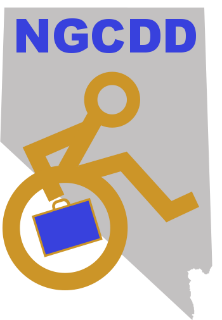 NEVADA GOVERNOR’S COUNCIL ONDEVELOPMENTAL DISABILITIES808 W. Nye Lane, Carson City, NV 89703Phone: 775-684-8619Website: www.nevadaddcouncil.org Facebook: www.facebook.com/NVGCDD/Twitter: www.twitter.com/NVGCDDCOUNCIL MEMBER HANDBOOKWe hope this handbook is helpful to you as you begin your journey as a Council member and as a tool to use throughout your time with the Council. Please don’t hesitate to reach out to staff or other members of the Council with questions and NEVER be afraid to speak up during meetings if you don’t understand something. We are all here to help you and make your time with the Council successful and remind you to “Speak Your Mind Even If Your Voice Shakes”!Sincerely, Kari Horn, Executive DirectorCouncil Staff and Contact InformationKari Horn, Executive Director khorn@dhhs.nv.govCatherine Nielsen, Projects Manager cmnielsen@dhhs.nv.govMarisol Rivas, Self-Advocacy Coordinator mrivas@dhhs.nv.govEllen Marquez, Administrative Assistant elmarquez@dhhs.nv.govWhat is the Developmental Disabilities Act (DD Act)?The Developmental Disabilities Assistance and Bill of Rights Act of 2000 Public Law 106-402 (usually called the DD Act) is federally implemented by the Administration on Intellectual and Developmental Disabilities. In 1963, individuals with developmental disabilities faced exclusion from many areas of public and private life, including most schools and community spaces. Many people spent most of their lives in large, state-run institutions. These institutions were often grossly underfunded, and reports of systemic abuse and neglect were common. It is in this context that President John F. Kennedy signed the law now known as the Developmental Disabilities Assistance and Bill of Rights Act (DD Act). https://www.acl.gov/node/106.Since the DD Act was enacted, it has come to represent a fundamentally different vision of what it means to live with a developmental disability. It is a vision rooted in the belief that “disability is a natural part of the human experience that does not diminish the right of individuals with developmental disabilities to live independently, to exert control and choice over their own lives, and to fully participate in and contribute to their communities through full integration and inclusion in the economic, political, social, cultural, and educational mainstream of United States society.”Title I, Subtitle B in the DD Act explains the function of a Council. This title says that DD Councils must include and support people with developmental disabilities and their families to take part in the design of and have access to needed community services and individualized supports. These include other forms of help that promote self-determination, independence, productivity, integration and inclusion in all parts of community life. Other Disability Laws That Might Be Helpful to Know AboutThe Americans with Disabilities Act of 1990The Fair Housing Act of 1989National Voter Registration Act 1993Civil Rights of Institutionalized Persons Act 1980Individuals with Disabilities Education Act 1975The Rehabilitation Act of 1973Olmstead Decision of 1999Achieving a Better Life Experience (ABLE) Act of 2014Purpose of a Developmental Disabilities (DD) CouncilThe purpose of the DD Council is to help people with developmental disabilities to use self-determination, be independent, be productive and be integrated and included in all parts of community life. Councils on Developmental Disabilities are in every State and select US Territories. DD Council members serve as volunteers and are appointed by the state governor to represent and advocate for people with developmental disabilities and their families.  While some DD Act programs provide direct services to individuals, the 56 State Councils on Developmental Disabilities (DD Councils) are designed to take a big picture approach to create structural change with a long-term impact. We do not do direct service. We are designed to be run by and for the developmental disability community.DD Councils look to create positive change through advocacy, systems change, and capacity building. They provide training and technical assistance to advocates, families, and service providers. They bring together businesses, service providers, agencies, policymakers, and community groups to find solutions to persistent problems. They develop and test innovative programs and service models. Most importantly, DD Councils bring the voices of individuals with developmental disabilities to the policymakers whose decisions affect their lives.We are authorized in accordance with Public Law 106-402 of the Developmental Disabilities Assistance and Bill of Rights Act (DD Act) and established under NRS 232.320 within the State of Nevada.  The NGCDD is funded annually by the Federal Department of Health and Human Services with matching funds of 25% appropriated by the Nevada Legislature. The Council has designated the Nevada Department of Health and Human Services as our Designated State Agency with the purpose of providing support to the Council under the regulations of the DD Act Section 125(d). Our MissionThe Nevada Governor’s Council on Developmental Disabilities engages in advocacy, system’s change and capacity building activities for people with developmental disabilities and their families in order to promote equal opportunity, self-determination and community inclusion.The NGCDD believes in, advocates for and uses the best practices of: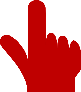 Community Inclusion = the opportunity to live and exist as a contributing member of society while being valued for your abilities and uniqueness regardless of disability. Empowerment Through Self Advocacy = empowering individuals through activities that teach self-advocacy skills and support self-determination. Experience Based Informed Choice = respecting the rights of individuals with disabilities to fully experience ALL options and then making their own decisions about the choices best for them based on those experiences.Dignity of Risk = the right to take risks in life, the same as everyone else. “To deny the right to make choices in an effort to protect the person with disabilities from risk is to diminish their human dignity”.Nothing About Us Without Us = no discussion or decision that effects people with disabilities should happen without their input. Person First Language = puts the person before the disability. It describes what a person has, not who a person is. Definition of Developmental Disability (DD)A severe, chronic disability of an individual that—is attributable to a mental or physical impairment or combination of mental and physical impairments; is manifested before the individual attains age 22; is likely to continue indefinitely; results in substantial functional limitations in 3 or more of the following areas of major life activity: Self-care Receptive and expressive language. LearningMobilitySelf-direction.Capacity for independent livingEconomic self-sufficiency …and reflects the individual’s need for a combination and sequence of special, interdisciplinary, or generic services, individualized supports, or other forms of assistance that are of lifelong or extended duration and are individually planned and coordinated.Definition of Intellectual Disability (ID)Intellectual disability is a disability characterized by significant limitations both in intellectual functioning (reasoning, learning, problem solving) and in adaptive behavior, which covers a range of everyday social and practical skills. This disability originates before the age of 18.What is the difference between a Developmental Disability & Intellectual Disability?"Developmental Disabilities" (DD) is an umbrella term that includes intellectual disability but also includes other disabilities that are apparent during childhood. DD are severe chronic disabilities that can be cognitive or physical or both. The disabilities appear before the age of 22 and are likely to be lifelong. Some developmental disabilities are largely physical issues, such as cerebral palsy or epilepsy. Some individuals may have a condition that includes a physical and intellectual disability, for example Down syndrome or fetal alcohol syndrome. Intellectual disability encompasses the “cognitive” part of this definition, that is, a disability that is broadly related to the thought process. Intellectual and other developmental disabilities often occur together. (Source, AIDD)Federal Agencies and DD Network PartnersACRONYM ALERT:UCEDD means University Centers for Excellence in Developmental Disabilities EducationP & A means Protection & Advocacy SystemDHHS means The United States Department of Health and Human ServicesACL means Administration on Community LivingAOD means Administration on Disabilities OIDD means the Office of Intellectual and Developmental DisabilitiesP & A means Protection and Advocacy Programs UCEDD means University Centers for Excellence in Developmental DisabilitiesThe United States Department of Health and Human Services (DHHS) is charged with enhancing the health and well-being of all Americans, by providing for effective health and human services and by fostering sound, sustained advances in the sciences underlying medicine, public health, and social services. The Administration for Community Living (ACL) increases access to community support and resources for the unique needs of older Americans and people with disabilities. They are the Federal agency responsible for oversight of the DD Act and associated programs. The Administration on Disabilities (AOD) works with states, communities, and partners in the disability networks to increase the independence, productivity, and community integration of individuals with disabilities. The Office of Intellectual and Developmental Disabilities (OIDD) is dedicated to ensuring that people with disabilities have opportunities to make their own choices, contribute to society, have supports to live independently, and live free of abuse, neglect, and exploitation. In each state and territory, OIDD grantees (agencies) form a developmental disabilities network, or DD Network, made up of State Councils on Developmental Disabilities; State Protection and Advocacy Systems; and University Centers for Excellence in Developmental Disabilities. DD Councils identify the most pressing needs of people with developmental disabilities in their state or territory. Councils are committed to advancing public policy and systems change that help these individuals gain more control over their lives.The P&A protects the legal and human rights of all people with developmental disabilities. UCEDD’s perform interdisciplinary training, community service, technical help, research, and information dissemination activities. The Council operates in partnership with the Nevada Disability and Advocacy Law Center  (NDALC) and the Nevada Center for Excellence on Disabilities (NCED) under the “Developmental Disabilities Network”. 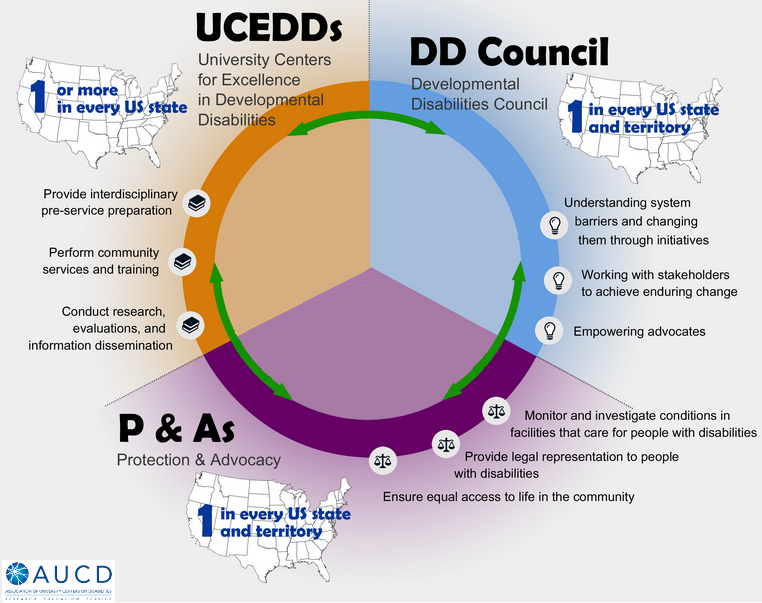 The picture above shows how DD Networks work together. For a full breakdown of the agencies listed above and all their programs visit: www.hhs.gov.Responsibilities of a DD CouncilPromote and support advocacy, systems change and capacity building for people with developmental disabilities and their families.Develop and monitor the 5-year State plan.Develop and monitor grants and contracts.Review the designated state agency from time to time.Report on DD Council activities.Prepare, approve, and put a budget into action annually.Hire and evaluate the Executive DirectorWhen the Council acts, it must do so as a group. Individual members have no power; authority comes from the Council as a whole.AdvocacyThe DD Act defines “advocacy” as an active support of policies and practices that promote self-determination and inclusion in the community and workforce for individuals with developmental disabilities and their families. Advocacy is mandated for all Councils by the DD Act to address 3 major requirements:  1) establish or strengthen a program for the direct funding of a State self-advocacy organization led by individuals with developmental disabilities 2) support opportunities for individuals with developmental disabilities who are considered leaders to provide leadership training to individuals with developmental disabilities who may become leaders; 3) support and expand participation of individuals with developmental disabilities in cross-disability and culturally diverse leadership coalitions.The DD Act does not mandate Councils to fund a statewide self-advocacy organization. Councils may choose to support advocacy in other ways in addition to following the DD Act mandate such as:Advocating for inclusive services & supports by participating on boards and coalitions that address issues important to people with developmental disabilities and their families.Advocating public policy and laws that support the rights of people with developmental disabilities and their familiesTraining parents of children with developmental disabilities about education rights (IDEA) and how to advocate for their child’s inclusive education.Systems ChangeAccording to the DD Act, “systems change activities” means a sustainable, transferable and replicable change in some aspect of service or support availability, design or delivery that promotes positive or meaningful outcomes for individuals with developmental disabilities and their families.Systems change can take collaboration among many different agencies or within one agency. It must involve the community and stakeholders. Systems change activities taken on by DD Councils should result in laws, regulations, policies, practices or organizational changes that are person centered and directed or family-centered and directed and increase access to needed services and supports.Capacity BuildingAccording to the DD Act, “capacity building activities” means activities (e.g. training and technical assistance) that expand and/or improve the ability of individuals with developmental disabilities, families, supports, services and/or systems to promote, support and enhance self-determination, independence, productivity and inclusion in community life.Capacity building can be individual/family, organizational or both. Example: Sheltered Workshop to Community Employment service providers become trained on how to support people with I/DD to obtain employment in the community. Employment services are now person-directed and community based.Who are the Council Members?60 percent of the all Council members must be:People with developmental disabilities.Parents or guardians of children with developmental disabilities.Immediate relatives or guardians of adults with intellectual disabilities who cannot speak for themselves.In addition, these Council members cannot be a managing employee of an agency that receives money from the Council.Of the members of the Council described above:1 /3 must be individuals with developmental disabilities. 1 /3 must be parents or guardians of children with developmental disabilities or immediate relatives or guardians of adults with developmental disabilities. 1 /3 must be a combination of individuals with developmental disabilities or family members of people with developmental disabilities.At least one DD Council member must be an immediate relative or guardian of an individual with a developmental disability who lives or used to live in an institution or the member could be an individual with a developmental disability who lives or used to live in an institution.The other members of the DD Council speak and act for agencies and organizations listed below: Rehabilitation Act Individuals with Disabilities Education Act Older Americans Act Maternal and Child Health Programs of Title V of the Social Security ActMedicaid/Title XIX of the Social Security ActUniversity Center(s) for Excellence in Developmental Disabilities Protection and Advocacy System Local and non-governmental agencies involved with services for individuals with developmental disabilitiesNon-profit groups involved with services for individuals with developmental disabilities The Partnership Between Members and Staff Council Member/Staff PartnershipCouncil members and Council staff have responsibilities that are directly tied to their position; other responsibilities are joint – meaning, both Council members and Council staff partner to perform the responsibility. In general:Staff and Council members are partners working toward the same goal.  Council members supply guidance for Council activities.Staff supply meaningful, relevant information and assistance to the Council.Council/Committee Chair ResponsibilityThe Chair helps run Council meetings. Committee Chairs help run committee meetings. Chairs encourage and foster Council engagement. The Chair needs to build strong partnerships with Council members and the Executive Director. The partnership between the Chair and the Executive Director serves as the face of the Council. Basic Responsibilities of a Council MemberDD Council members serve as volunteers and are appointed by the state governor to represent and advocate for people with developmental disabilities and their families. Display the following in all manner of Council business: 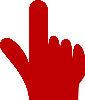 HonestyWorking knowledge of Council mission, goals and objectives Respect of Council views Respect of others and tolerance of differing viewsResponsiveness Concern for the Council’s development Duty of Care. Members of the Council should exercise reasonable care in the decision-making process, using proper business judgmentPrepare for, attend and take part in Council and committee meetingsStaff put significant effort into compiling the information you, as a Council member will need to be fully informed and take part in meetings. As a Council member it is your duty to respond to email inquiries from staff in a timely manner, review materials before meetings and be prepared to actively participate, ask questions and give input during meetings.Select the Executive DirectorThe Council shall, consistent with State law, recruit and hire a Director of the Council, should the position of Director become vacant and supervise and annually evaluate the Director. Support and annually evaluate the Executive DirectorDD Council members should ensure the Executive Director (ED) has the moral and professional qualities to further the goals of the organization and annually evaluate the Executive Director following applicable policies and procedures. It is important that the annual evaluation for a DD Council Executive Director be conducted by the DD Council (not the DSA or other entity of the state).The Executive Director works for the Council but is responsible for the oversight and effective management of Council operations including compliance with all Federal and State rules and regulations. Other duties include oversight of: Fiscal preparation, planning, management and reportingFive-year state plan preparation, planning, implementation and reportingCommunity relations  Support to CouncilPublic policy   Staff members work under the direction of the Executive Director and are responsible to and evaluated by the Executive Director. Council members may not assign tasks to Council staff. Ensure effective planningDD Council members should actively take part in the planning process for the 5-year State Plan. This is a DD Act mandate. “The Council shall develop the State plan and submit…”  Active participation means that a DD Council member will use the information gained from the Comprehensive Review and Analysis (the present status of services and supports provided for people with DD and their families in the State) and information from the public to identify the unmet needs of people with DD and their families. Council members stand for all people with I/DD in the State. The leadership and guidance provided by a Council member affects all people with I/DD and should not be focused on personal interests. Implement and watch the DD Council 5-year State planEach year the Council must create and send a report based on the progress of our 5-year state plan. This report is called the Annual Program Performance Report – or PPR.  We give a status report on all activities of the 5-year State plan during our Evaluation and full Council meetings. Council members should actively take part in following the progress of the 5-year State plan and helping to complete activities where possible. Approve and implement the budgetEveryone’s favorite subject! But what is a Budget? 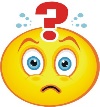 Formal statement of the goals of an organization in financial terms (numbers)Reflects the Council’s State Plan – the budget is the plan of how a Council will fund their State Plan goals and objectives Is for a specific period – fiscal year, or calendar yearCommon Budget TermsAllotment = money awardedAdministrative Costs = an expense that is incurred in directing or managing the Council; costs related to the Council as a whole (common examples: utilities, rent, accounting)Expenditure = items bought and paid for within the same fiscal year Obligate = a legal ‘promise’ to pay money that has been set aside for a specific activity or purposeLiquidate = spending money that has been obligatedMatch = the non-Federal chare of costs that the Council’s partners must contribute to carry out the purposes of the grant.Federal Fiscal Year= October 1-September 30,Calendar Fiscal Year = January 1-   December 31State Fiscal Year= July 1-June 30thFederal Award Year= Federal Fiscal Year in which Congress supplies the Federal award. We run on the federal fiscal year however; we watch funds on the state and federal fiscal year based on the Federal Award year we are spending. Federal AllotmentEach fiscal year a Council receives an allotment from the Department of Health and Human Services, Administration on Community Living. This is our Federal Award. Allotments are based on the population of the State; the extent of need for services for individuals with developmental disabilities and; the financial need of the State.Councils are given a total of three years to spend one grant award (2 years to obligate, another year to liquidate. State Allotment25% of our Federal award.Can be in dollars or in-kind (fairly evaluated including space, equipment or services)Can't give fewer general dollars than the year beforeNevada Legislature gets to decide what our authority is each year (how much of our state and federal funds we have their approval to spend)Federal RegulationsAll costs must be reasonable, necessary, traceable to specific activities of our state plan, consistent with past spending and allowable per Federal regulations.At least 70% of a Council’s allotment must be used to implement the Council State Plan No more than 30% of a Council’s allotment may be used for administrative costs – the 30% includes the Designated State Agency reimbursement percentage of 5% of the annual award.Each Council shall prepare, approve, and implement a budget using amounts paid to the State to fund and implement all programs, projects, and activities to include:Conducting hearings and forums as the Council believes necessary to carry out its duties.As determined by Council policy:Reimbursing members of the Council for reasonable and necessary expenses (including expenses for child-care and personal assistance services) for attending Council meetings and performing Council duties; Supporting Council member and staff travel to authorized training and technical assistance activities, including in house training and leadership development activities;Carrying out proper subcontracting activitiesHiring and keeping qualified staff, consistent with State lawPaying a stipend to a member of the Council, if such member is not employed or must give up wages from other employment, to attend Council meetings and perform other Council dutiesDirecting the expenditure of funds for grants, contracts, interagency agreements that are binding contracts, and other activities authorized by the approved State plan.The State cannot apply hiring freezes, reductions in force, prohibitions on travel, or other policies to Council staff, to the extent that they impact the staff, functions funded with Federal funds or prevent the Council from carrying out its duties.Who Prepares the Budget?The Executive Director and/or related staff work with their Designated State Agency to prepare the budget for Council approval. Once the Council approves the annual budget, the staff is charged with implementing the budget. Who Monitors the Budget? The Executive Director and/or related staff regularly watch expenditures. Council members receive a financial report at Council meetings. The purpose of the Council budget report is so that members can watch obligation and liquidation of the Council grant award(s). The purpose is not to review and approve each expenditure incurred by the Council. Staff and the designated State agency will ensure expenditures are in concert with the budget and meet State and Federal rules for allowable costs.Good questions to consider when reviewing a Council financial report:Are our expenses in line with our budget? Are we meeting the overall budget? If not, why? Is a grant’s spending according to schedule? Were all grantee expenses allowable? If not, how did the Council handle any unallowable expenses?Do we have un‐obligated funds for the current year? What is the Council planning for these funds?Match Matching funds include non‐federal public or private funds Can be cash or in‐kind, fairly evaluatedIf staff is doing something toward the state plan it doesn't need to be matchedThe Council’s Self-Advocacy Coordinator’s salary is not matchedCan't use federal funds to match federal fundsCan't duplicate match (can't use funds already claimed for another Fed. MatchDD Council members should help in developing, approving, and implementing the annual budgetThis is a DD Act mandate. Each Council shall prepare, approve, and implement an operating budget – this often includes tasks such as approving funds for grant projects/initiatives, approving funds for DD Council staff to conduct activities and/or approving new and continuation grant awards. In addition, a DD Council should supply financial oversight by watching the Council’s financial status on a regular basis (most Councils do this as part of their regularly scheduled meetings).For a DD Council member to fulfill their role, and perform the responsibilities of their role, the following is common information DD Council staff provide to DD Council members:Annual Operating budgetFunds awarded for grants and/or contracts for InitiativesSummary of Federal Year of FundsFunds Available for Future ProjectsCommon responsibilities of DD Council staff related to budget activities include: establishing the operating budget for the DD Council, allocation of funds among strategies and initiatives; approving expenditures of funds within the budget approved by the DD Council; completing financial reports in a timely manner; and, recommending budgetary activities. Build a competent DD CouncilFind potential members for appointment; orient and mentor new members; periodically evaluate individual and overall DD Council membership effectivenessA DD Council will only be as effective as its individual members. The DD Act allows for DD Councils to recommend to the Governor people to serve as members. This is not a mandate but allowed and should work in concert with the process the DD Council follows in the State/Territory. Ensure legal and ethical integrity (conflict of interest, code of conduct, etc.)Be knowledgeable about legal and ethical requirements for public officials; follow all conflict of interest policies (and other policies, as applicable) to ensure the public trust. Words such as diligence, commitment, and vigilance are often attached to a DD Council’s member’s role as they oversee Council business – words such as compliance, transparence and accountability are often attached to the DD Council reputation and public standing.Compliance means that the DD Council is adhering to the regulatory (DD Act mandates) and legal conditions required for the funding and operation of a DD Council.Transparency means being open with correct information about funding, the use of funding, major activities, and other areas such as organizational policies and procedures, requests for information, etc.Accountability refers to the ability to follow DD Council policies and procedures. Annually, a DD Council must share information with policymakers, the public, agencies, and other stakeholders about DD Council activities, accomplishments, and challenges for specific reporting periods.  In addition, the DD Act mandates all Councils adopt and use a conflict of interest policy to ensure DD Council members are free from real or perceived conflict(s) of interest.Enhance the DD Council’s public standingBe able to talk about the DD Council mission, accomplishments, and goals to the public and gain support from the community.Council members serve as a link between the Council and the people of the State. The ability to accurately communicate what we do is vital. Council members should be able to talk about Council achievements (information in annual reports, press releases, web-site announcements), our state plan, purpose and mission.Designated State Agency (DSA)DD Councils must have a designated State agency (DSA).  The DSA can be the DD Council or another agency or office of the State. The DSA receives the federal funds and pays for all expenses of the DD Council.  The Office on Intellectual and Developmental Disabilities has stated, “There does not have to be any program relationship between the Council and its designated State agency” it is primarily a fiscal relationship.The Act says that DD Councils cannot have a DSA that is an agency that pays for or provides services to people with developmental disabilities unless it was the DSA before 1994.Five-Year State PlanThe State plan tells the public how services and programs for individuals with DD and their families should look five years from now.  The plan gives guidance to the Council on how to spend their resources. Each year, Councils must review and update their plan, if necessary.The DD Act describes Areas of Emphasis that are important to people with developmental disabilities. DD Councils can spend money and perform activities in these areas.Areas of EmphasisQuality Assurance (Self-Advocacy)Child-careEducation and early interventionEmploymentHealthHousingRecreationTransportationFormal and Informal Community supportsTools (strategies) a DD Council can use to Implement the State PlanResearch and data gathering.Education (information) to the media and public.Educate the Governor, legislature and agencies on policy that affects people with I/DD.Help self-advocates and families to learn about and connect with the political process.Grants/Demonstration of approaches to services and supports.Input from the community.Members should only speak on behalf of the Council consistent with its policies.Tools (strategies) a Council cannot use:Protest PoliticsLawsuitsLobbyingRepresent individual interestsLobbying Vs. EducatingA key mission of Councils is to provide information to policymakers on the use of available and potential resources to meet the needs of individuals with developmental disabilities in their state. DD Act Sections 125(a)(5)(J), 143(a)(2)(L), 153(a)(1), and 161(2)(D)(iii) outline Council’s responsibility for educating policymakers: Sections 125(a)(5)Councils are authorized under the provisions of the Developmental Disabilities Assistance and Bill of Rights Act, (the Act), to “educate,” “advise” or “inform” Federal, State and local policymakers in order to assist policymakers to improve the services and opportunities available to individuals with developmental disabilities and their families. The “policymakers” referred to in the statute include members of Congress, officials of the Federal executive branch, Governors, members of State legislatures and staff of State agencies. Councils have been mandated to undertake such action to help policymakers to improve the services and opportunities available to individuals with developmental disabilities and their families. In addition, State Councils and P&As have the responsibility under the Act to advocate on behalf of individuals with developmental disabilities. [See Sections 121(1) and for enactment or amendment of legislation at the State level affecting individuals with developmental disabilities. Notwithstanding the Congressional authorization of activities to “educate,” “advise” or “inform” Federal, State and local policymakers and to be “advocates,” there are prohibitions on certain considered to be lobbying which are applicable to all ADD grantees. Any grants the Council awards are extensions of the Council and must comply with Council mandates. What Is Educating?Using a nonpartisan approach, advocate a position or viewpoint in a balanced way discussing the advantages and disadvantages with enough explanation of the facts to allow the policymaker to form an independent opinion or conclusion. A nonpartisan approach does not require neutrality about outcomes for individuals with developmental disabilities but needs to show an unbiased attitude when considering alternatives for meeting the needs of individuals with developmental disabilities.What Is Lobbying?Any attempt to directly influence a politician or public official to vote one way or another. Council’s cannot present unsupported opinions, distorted facts, judgmental terms, or conclusions based more on strong emotions rather than on objective factual conclusions. Councils cannot influence the outcome of Federal, state or local elections, contribute to political parties, use funds to influence or attempt to influence policymakers or agency officials, influence the enactment of legislation and related activities that are applicable to Administration on Intellectual and Developmental Disability grantees (Councils are considered grantees). Examples of Educating/Advocating (CAN DO):Provide information to policymakers on how a policy/issue/bill/law affects or has the potential to effect individuals with disabilities.Use social media to get the word out about a policy/issue/bill/lawMembers can speak on behalf of the Council if their message matches our Policy Statements. Examples of Lobbying (CANNOT DO): Ask a policymaker to specifically vote yes or no on a specific policy/issue/bill/lawUse social media to ask people to contact policymakers to specifically vote yes or no on a policy/issue/bill/lawAs an individual you may give your opinion and/or testify as you wish. We encourage you to let Legislators know you are a member of the Nevada Governor’s Council on Developmental Disabilities so they can be informed of all the work we do, however, if you are not specifically authorized by the Council ED to testify on behalf of the Council, you MUST state for the record that you are there as an individual and not representing the Council. Remember an appointment to a Council position is a volunteer position. Being a Council member DOES NOT make you a Federal, State or Council employee and it is against the law to represent yourself that way. Legal and Related References:Public Law 106-402, Developmental Disabilities Assistance and Bill of Rights Act of 2000 (42 U.S.C. 15001 et seq).Why is the independence of the Council important?State Councils on Developmental Disabilities are unique in the state government framework. DD Councils are afforded protection under the DD Act, and yet are often placed in unbending state structures. There are several clauses in the DD Act that DD Councils should know about for their interactions within state structures.The first is the “noninterference clause”. The clause says that the DSA, or any other agency or office of the State, cannot get in the way of the DD Council and the implementation of the DD Council’s 5-year State plan, employees, budgets or specific activities.  The second is the statements about budgets.  A state or territory cannot apply hiring freezes, make the DD Council reduce its staff, tell DD Councils they cannot travel, or tell a DD Council they cannot use federal funds to carry out activities under the DD Act.A third area of independence concerns DD Council staff hiring and supervision.  A DD Council must hire a Director of the Council, should the position become vacant, and supervise and annually evaluate the Director.  The Council Director hires, supervises and annually evaluates the staff of the DD Council.  Staff of the DD Council, while working for the Council, shall work solely for the DD Council – staff cannot be assigned duties by the Designated State Agency or any other agency or entity of the State.  The DD Council must remain consistent with State laws and policies that govern hiring and personnel issues.What else do I need to know about my Council?Some questions you might find helpful to ask the DD Council Chairperson, Executive Director or DD Council member might be:How is the DD Council set up in our State (for example: Executive Order, State Statute)?What is the DD Council’s vision and/or mission statement?Who is the DD Council’s Designated State Agency (DSA)?Who are the representatives of our DD Network programs?Who are the DD Council Staff and what is their job(s)?What is the DD Council attendance policy?Where is the DD Council meetings held?Where can I find DD Council meeting dates?Who do I contact for questions and support? What Can/Should I Do in a Meeting?All members have equal rights, privileges, and obligations. Rules must be administered impartially. In voting, members have the right to know what motion is before the assembly and what yes and no votes mean. Basic Meeting Rules.Respect the role of the Chair during meetings. The agenda tells what can be discussed and voted on during the meeting.  Items not on the agenda can only be brought up during the public comment periods.Items brought up during public comment cannot be voted on but can be added to the next meeting agenda with Council agreement. Nevada Open Meeting Law will be followed. More about Open Meeting Law in the next section.  Things to know…Addressing the Chair = Chair or ChairpersonQuorum = applies to full DD Council and committee meetings.Point of Order = Can be called when there is a breach in basic meeting conduct. Member rights = The minority has rights that must be protected.  Members must not attack and/or question the motives of other members.
Making a Motion (Basics)Anytime during discussion, a Council member announces they would like to make a motion and says the motion clearly and concisely. If someone else agrees with the motion, they will second it. If no one seconds the motion, the motion dies. A motion can be amended before the vote.The Chairperson will call for a discussion/vote.All remarks must be courteous, on point, unbiased and non-judgmental.Council staff will tally the votes and announce if the motion carried or not. Nevada Open Meeting Law (OML)Legislative Intent The Nevada Open Meeting Law (OML) was enacted in 1960 to ensure that the actions and deliberations of public bodies be conducted openly. Their actions be taken openly and that their deliberations be conducted openly.Basic Terms of OML Notice = right of the public to know about the meeting in a timely manner including the time, place and location of the meeting. Notice is usually provided on the Agenda. Agenda = NRS 241.020(2) except in an emergency, written notice of all meetings must be given at least 3 working days before the meeting. The notice must include: (a) The time, place and location of the meeting. (b) A list of the locations where the notice has been posted. (c) The name and contact information for the person designated by the public body from whom a member of the public may request the supporting material for the meeting and a list of the locations where the supporting material is available to the public. (d) An agenda consisting of:(1) A clear and complete statement of the topics scheduled to be considered during the meeting. (2) A list describing the items on which action may be taken and clearly denoting that action may be taken on those items by placing the term “for possible action” next to the appropriate item. (3) Periods devoted to comments by the general public. The Board may not act based on public comment except as it relates to an action agenda item. The Board may not discriminate public comment based on viewpoint. Comment may be limited to areas relevant to Board authority. Repetition and caustic personal attacks may be limited. Any time limit or other permissible restriction on public comment should be spelled out on agendaPublic Body = any administrative, advisory, executive or legislative body of the state of local government (NRS does not include the Nevada State Legislature) which advises or makes recommendations to any entity which expends or disperses or is supported by tax revenue. Also includes bodies that are publicly funded, Governor appointed or created by law. Meeting = the gathering of members of a public body at which a quorum is present to deliberate toward a decision or to take action on any matter over which the public body has supervision, control, jurisdiction or advisory power. Quorum = a simple majority of the membership of a public body or another proportion established by law. Deliberate/Discuss = collectively examine, weigh and reflect upon the reasons for or against the action. Discussion must not exceed the scope of a clearly and completely stated agenda topic.Action = decision made by a majority of the members present during a meeting of a public body. Or, a commitment or promise made by a majority of the members present during a meeting of a public body. The public body cannot act on item not designated as an action item.Public must be able to hear or observeMinutes = notes from the meeting; draft must be available within 30 working days after the meeting. Minutes do not need to be a word for word account of the meeting. NGCDD meetings are recorded and subject to public inspection. For more information:Office of the Attorney General
Phone (775) 684-1100 or (702) 486-3420
Fax (775) 684-1108 or (702) 486-3768 http://ag.nv.gov/About/Governmental_Affairs/OML/Our HistoryThe Nevada Governor’s Council on Developmental Disabilities began by executive order of the Governor on July 1, 1971.  Prior to the advent of systems change and the development of programs like the Independent Living and Personal Attendant Care programs, the Council focused on providing services to those Nevadans with developmental disabilities who “fell through the cracks.”  The Council’s philosophy at the time was that as much of the federal funding as possible should be used to purchase services for people with DD and as little as possible for administrative costs. Eventually, many of these services were included in other state programs and the Council began using its federal funds to focus on systems change in the State.  In the late 1980’s systems change became the mandate of the DD Act and the Administration on Developmental Disabilities, so the Council shifted its approach to comply with the DD Act and to address the more important issue of systems change on behalf of Nevadans with DD.  Even though it was not thought of as systems change at the time, the Council did help establish some important permanent programs for people with DD in Nevada through Council funding early on.  Many of these programs are still in existence today.Since the late 1980’s and early 1990’s the Council’s focus has shifted to systems change. The Council recognized, along with the Administration on Developmental Disabilities, that it could have a much greater impact and reach a lot more people with DD by helping change the system that is supposed to provide the services needed by people with disabilities.  To this end, the Council began supplying start-up funding for those programs that would be able to continue their services after the Council funding ended.  The Council was able to leverage millions of dollars beyond its minimum allotment.  The Council provided funding to bring experts in Olmstead and other national disability policy to Nevada to meet with and train legislators, policymakers, consumers, state agency directors and others in disability issues and systems changes that are needed.  The hiring of a Housing Development Specialist and collaboration with the Office of Disability Services, the Department of Human Resources and the Centers for Independent Living to implement the Money Follows the Person project are additional examples of the Council’s focus on systems change. Time has seen the Council evolve from a little-known, go it alone Planning Council serving a few Nevadans with disabilities to a Council of committed people, appointed by the Governor, who are impacting the lives of thousands of Nevadans with disabilities. It has evolved from an agency-driven Council to a consumer-driven Council that believes in and actively supports training people with disabilities to become leaders in the community, leaders who will help change the system so that people with disabilities can make informed decisions about their own lives.  The fact that at least 60% of the members of the Council are either people with developmental disabilities or parents of children with DD is a sign of the evolvement to a consumer-driven Council.  Council Policies and ProceduresGovernance PolicyThe Council is responsible for forming the basic policies within which the Council office operates. Policies are created by the Council during regular meetings, and upon majority vote.  Policies are developed to address specific issues or subjects that require additional direction to Council members, Standing Committee members or staff. Policies remain in force until terminated, revised or suspended by the Council. The officers of the Council, a chairperson and vice –chairperson, are elected by the Council. The role of the Chairperson is to:Hire, supervise, and evaluate the Executive DirectorServe as liaison between the Council and the Executive DirectorPrepare agendas for the quarterly Council meeting with support from the Executive Director.Represent the Council at state and national conferences.The Vice-chairperson: Assumes the responsibilities of the Chairperson in their absence. The Executive Director is hired by the Council to implement policy, assure compliance with state and federal law, and direct the day-to-day operations; which includes:Hiring and supervising staff positions in accordance with state personnel policies and regulations,Serving as liaison between the Council and DSAAssisting in carrying out the requirements of Part B of the Developmental Disabilities Assistance and Bill of Rights Act of 2000,Developing and authorize contracts and sub-grants to carry out projects,Authorizing expenditures from the approved Council budget.EvaluationsThe Council shall evaluate its progress towards achievement of goals and objectives on an annual basis at the end of the federal fiscal year.  This is accomplished by an annual review of the state plan, completion of an annual program performance report and an annual self-evaluation process. Monitoring and Evaluating of Grantees and Projects:Grantees and internal projects shall be monitored on a quarterly basis through submission of quarterly reports.  Grant project status reports shall be included in Council information packets distributed at or prior to each Council meeting.Conflict of InterestSection I. Statement of Purpose and Principles All Developmental Disabilities Council members and employees enter into participation with the Council intending to serve the public and to further the independence, productivity, and integration into the community of people with developmental disabilities.  Through these policies the Council intends to ensure with reasonable prudence that no member or employee realizes or creates the appearance of realizing financial gain of any character, nature or amount from Council actions.  Members and employees shall not engage in any conduct or activity that might reasonably be interpreted by the general public as tending to adversely affect the performance of their official duties.  Each member and employee shall, at all times, follow the procedures defined in these policies.Section II. AuthorityNevada Statutes are applicable to members, sub-committee members and employees of the Council.  All Council members, sub-committee members and employees are required to comply with all appropriate state statutes, including the following rules set forth by the Commission on Ethics, Chapter 281 – Public Officers and Employees:  NRS 281.481: General requirements; exceptions.NRS 281.501: Additional standards: Voting by public officers; disclosures required of public officers and employees; effect of abstention from voting on quorum; Legislators authorized to file written disclosure.NRS 281.505: Contracts in which public officer or employee has interest prohibited; exceptions.Section III. DefinitionsA.	Direct financial interest- Any situation that will result in a pecuniary benefit in the form of cash, salary or property to a person or his or her immediate family.B.	Immediate family- Any spouse, child, stepchild, parent or stepparent of a person.C.	Indirect financial interest- Any situation that will result in a financial advantage to another person or organization with which a person has a relationship or association.D.	Pecuniary benefit- Benefit in the form of property, but does not include:property with a value of less than twenty dollars ($20.00);food or drink or entertainment authorized as a proper deductible expense for income tax purposes under the U.S. Internal Revenue Code up to an amount of one hundred dollars ($100.000) per year; orcontributions to a political campaign of a public servant as provided in NRS 294A.100 Section IV. Individuals and Organizations CoveredPersonal financial gain and private benefit to members, sub-committee members and employees through their participation on the Council shall be considered as conflict of interest.  This policy shall apply to:A.	The member or employee of the Council himself or herself;B.	Any person, not an employee or member of the Council, serving as a member of a sub-committee of the Council.Section V. Actions ProhibitedA.	No person included in Section IV shall seek to influence the vote regarding the awarding of a contract or grant by the Council when that person knows that he or she has a direct or indirect financial interest in the award.B.	Except as reimbursement for approved out-of-pocket expenses, no person included in Section IV may directly receive funds, including any portion of his/her salary, from any grant or contract funded by the Council without first disclosing his or her relationship to the project.  That person must refrain from participating in any discussion, decisions or review by the Council on that grant or contract.  Following disclosure, the person may answer technical questions and provide factual information if requested by the Council.C.	Council members and sub-committee members who are paid employees of organizations that have affiliated regional or local chapters shall not participate in the discussion, selection or award of grants or contracts when an affiliated chapter is an applicant or recipient.  After disclosing that affiliation, the Council member or sub-committee member may, at the request of the Council, answer technical questions and provide factual information.Section VI. ExceptionsA.	Nothing herein shall be construed to prohibit any firm, agency or organization that any member, sub-committee member, or employee of the Council is associated from appearing, rendering services in relation to any matter before, or transacting business with the Council.B.	Any individual who has a developmental disability or who has a relationship, by blood or marriage, with a person with a developmental disability shall not be construed as having a conflict of interest based solely on that disability or relationship.C.	Any individual who is also a consumer of services shall not be construed to have a conflict of interest in a specific project or organization if his or her participation is only as a consumer and if he or she exercises no administrative or decision making authority in the project or organization.Section VII. DisclosureA.	Each person included in Section IV shall disclose all conflicts of interest, including those that are uncertain or potential as soon as the conflict becomes apparent.B.	Disclosure of conflict or potential conflict of interest shall be made to the full Council prior to any discussion of the issue of conflict.Section VIII. Determination of ConflictsA declaration of conflict by any person included in Section IV shall be accepted when that person indicates that a definite conflict exists.When a person indicates that they are uncertain whether a conflict exists in a specific situation or when there may be a potential future conflict of interest, the Council shall determine whether a conflict exists.Section IX. ProceduresA.	All persons included in Section IV shall sign a confirmation document when they are appointed which acknowledges that they have received the Conflict of Interest Policy.B.	Disclosure of conflict of interest shall be recorded in the minutes of the meeting.C.	Any person who has disclosed or been found to have a conflict of interest must not, in relation to the matter in conflict unduly influence or vote in those areas where the conflict arises.Section X. Violations and PenaltiesA.	Any Council member, sub-committee member, employee or other person may bring suspected violations of this policy to the attention of the Chairperson who shall in turn report to the Council. The Council shall;a.	Notify the person alleged to be in violation of the allegation;	b.   Gather pertinent documentation to support the allegation and to counter the allegation;c.	Review all pertinent documentation in relation to established policy;d.	Substantiate or dismiss the allegation.B.	If the Council finds an intentional violation of these policies by a Council member, the Council shall forward a recommendation, with appropriate documentation to the Governor for his review and action.C.	If the Council finds an intentional violation of these policies by a sub-committee member who is not a member of the Council, the Chairperson shall remove that person from the sub-committee.D.	If the Council finds an intentional violation of these policies by the Executive Director, the Council shall initiate appropriate personnel action.  In the case of the other employees, the Council shall forward findings to the Executive Director who shall initiate appropriate personnel action.E.	If the Council finds that an unintentional violation of these policies occurred, the Committee shall define the area of conflict of interest and instruct the person to refrain from participation or discussion when that area is the subject of Council actions.Fiduciary Responsibilities and Code of ConductMembers have a public duty to implement the spirit and intent of the Developmental Disabilities Assistance and Bill of Rights Act and the Council’s State Plan Goals and Objectives and shall fulfill the fiduciary responsibility as a member of “Governance”.Fiduciary means to protect the public trust.Governance is the role you have assumed accepting the position of Council member. The Council members ‘govern’ the activities of the Council.Code of Conduct:Members shall respect the unique needs, values and choices of persons with developmental and intellectual disabilities and their families.Members shall be fully alert to and fully disclose situations that may cause a conflicting interest or have the appearance of a conflict.  When a conflict of interest arises, the member shall act in accordance with the Council By-laws and Governance Policy.Members shall abstain from disruptive, disrespectful and abusive behavior towards others and will at all times act with courtesy, dignity and decorum and shall respect the differing opinions of other members.Members shall fulfill their duties in a manner that reflects awareness of cultural differences and shall not discriminate against individuals based on disability, race, ethnicity, creed, religion, color, gender, age, sexual orientation or national origin.Members shall, in all circumstances when representing the Council, conduct themselves in a manner that preserves the credibility and reputation of the Council.Members shall not speak for the full Council or act for the Council unless specifically authorized to do so.Members shall “recognize” and “respect” the roles and duties of the Council Chair, Executive Director and his/her authority over staff.Members shall actively participate in Council meetings.Removal/Sanction of Council Members:The Council, as a result of an affirmative vote of (60%) of its members, may petition the Governor to remove a Council member or may sanction a Council member for any of the following reasons.Negligence of duty, which includes, but is not limited to, missing two or more consecutive meetings without a valid excuse.Conduct harmful to or opposed to the best interests of the Council.Abuse of Council members, Council staff or Grantees.Violations of Council By-laws or Governance Policy.A Council member becomes ineligible to continue to serve as a member.Prior to a vote for removal or sanction, “that” Council member shall be presented with a notice in writing which states the grounds of the intended removal or sanction and “that” Council member shall have the opportunity to present a case to the full Council. The Council member being recommended for removal or sanction shall not be entitled to vote on the action.Evaluation of the Executive DirectorThe Chair of the Council shall cause at least an annual evaluation of the Executive Director by the Executive Committee to be submitted to the Bureau Chief of the Designated State Agency.  Such evaluation process is to begin two months prior to the Executive Director’s annual date of hire and culminate in a timely fashion to coincide with the annual date of hire.Response to Persons, Publication or Public Medium Whenever there is an individual comment or an article that comes from a publication or public medium, wherein statements or comments are made for which a response on behalf of the Council may be in order or be desirable, the Executive Director and the Chair of the Council shall discuss the matter which shall be made in a timely fashion, and determine:A.	If there will be a response, andWhat the response will be.If a decision is made to respond to such, then those two persons will present the response by a phone call, personal meeting or letter.  If time permits, a draft of such response shall be sent to the Council for review and comment, prior to distribution.  If not, then the remainder of the Council or appropriate persons will be notified of what has occurred. This process provides for a timely response and notice to the Council.Budget CommitteeThe budget committee shall consist of the Chair and Vice-chair of the DD Council, a fiscal representative of the Designated State Agency and other members as appointed by the DD Chairperson. This committee will report at each DD Council meeting.Discretionary FundsA discretionary fund of up to $10,000 will be established annually to assist in the achievement of the goals and objectives of the Council’s 5-year State Plan. Funds will be utilized in compliance with State and Federal regulations. The NGCDD Executive Director shall have the authority to use discretionary funds for Council members and staff travel to conduct in/out of state business and/or training, membership fees for professional organizations, software for creating and maintaining accessibility compliance, website hosting and maintenance, data collection and analysis, subscriptions to professional publications and overflow of Consumer Leadership Applications. The NGCDD Executive Director shall obtain prior approval from the Executive Committee for the use of any funds not mentioned above. All funds utilized will be reported to the Council at the following Council meeting.Reimbursable Expenses/Supports for Members to Attend Council/Committee MeetingsTravel Reimbursement: Reimbursement of travel expenses for Council members, Committee members and staff doing business for the Council, including mileage and per diem, shall be in accordance with the State Administrative Manual (SAM) Chapter 0200. Travel expenses shall be pre-approved by the Executive Director.Child Care Reimbursement:  Reimbursement of costs for childcare can be provided to those members that require this service in order to attend Council related activities as funds are available with prior approval of the Executive Director.Stipends (Federal Law 42 U.S.C. sec. 15025(c)(8): A stipend of $40 per day with a maximum of $200 per event can be provided to a member if such member is not employed or must forfeit wages from other employment, to attend Council meetings and perform other Council duties.  Stipends must be pre-approved by the Executive Director. Reimbursements may be deemed taxable and the Council is not responsible for the tax liabilityLetters to Employers: Upon member request, letters can be written to employers on behalf of the Council beseeching employer support for the member to attend and continue receiving wages while attending Council/Committee meetings.Policies and Procedures for AccommodationSection I Support of Council/Committee MembersAll Council and Committee members will be provided with the support services they need in order to fully participate in Council and Committee meetings. Support services include, but are not limited to:	a.	Transportation: if a member is unable to transport themselves, the Council will pay all necessary cost for an attendant or driver to transport them.  It is the responsibility of the member to notify Council staff to arrange for the hiring of the attendant or driver.b.	Attendant care: if a member needs a personal attendant to assist them while in attendance at meetings, the Council will pay for the cost of this service.  It is the responsibility of the member to notify Council staff to arrange for the hiring of the personal care attendant.c.	Communication Assistance: if a member needs assistance to communicate or interpret/understand the proceedings of the meetings, the Council will provide this assistance. Such assistance may include an interpreter (sign language), a facilitator or a communication device (communication board). It is the responsibility of the member to notify Council staff to arrange for the appropriate communication assistance.d.	Accessible materials: all materials to be used during Council meetings will be made accessible to members with vision impairments at their request.  Accessible means that the materials may be printed in Braille, printed in large type, or read onto audio tape.e.	Facility accessibility: all meetings of the Council and committees will be held in facilities which are fully accessible to any member using a mobility device.Section II. Accommodations for Public Participation All meetings will be held in accordance with the Nevada Open Meeting Law (Nevada Revised Statutes Chapter 241 – Meetings of State and Local Agencies).Section III. Overnight AccommodationsIt is the policy of the Council to encourage all Council members to exercise personal rights, responsibilities and choice.  Therefore, the selection of an overnight accommodation while traveling on Council business is the responsibility of each individual Council member.  Council staff will inquire as to the accessibility of accommodations and will report the responses to these inquiries in writing to Council members. The staff is not responsible for verifying the verbal claims of any business establishment.If a Council member has difficulty with the accessibility of overnight accommodations, she/he should bring the matter to the Council’s attention.  After consideration of the facts, the Council may write to the owner/manager of the facility informing them of the problems encountered.Section IV. Contracts All contracts for grant funds shall include regulations from Title 45 of the Code of Federal Regulations (CFR).Section V. PublicationsAll publications prepared and distributed by the Council shall be made available in alternative formats if requested.Section VI. Grievance ProceduresPersons have the right to grieve compliance with ADA, sexual harassment & discrimination in accordance with the Nevada Administrative Code (NAC).Council BylawsRules of organization and procedureDefinitions:The term “Council” refers to the Nevada Governor’s Council on Developmental Disabilities.The term “Year” refers to the Federal fiscal year from October 1 through September 30.NameThe name of this Council shall be the Nevada Governor’s Council on Developmental Disabilities, established in accordance with the provisions of the “Developmental Disabilities Assistance and Bill of Rights Act of 2000,” P.L. 106.402.PurposeThe purposes of this council are as follows:1. To exercise those duties of the Council as set forth in the Developmental Disabilities Act and the Federal Regulations, guidelines and directives pertaining to the Act.2.  To undertake, in the areas of emphasis, projects and activities which will contribute to long-range comprehensive statewide planning for programs and services for people with developmental disabilities in the State of Nevada.3.  To act as Statewide representatives of the agencies and citizens of the State of Nevada in advising the various officers and agencies of the State concerning matters of relevance to people with developmental disabilities.4.  To act as systems advocate to ensure that a comprehensive service network is provided for citizens with developmental disabilities in the State of Nevada.Role and FunctionThe Nevada Governor’s Council on Developmental Disabilities is appointed by the Governor of the State to conduct systemic change, capacity building, and advocacy activities on behalf of all people with developmental disabilities.PhilosophyThe Nevada Governor’s Council on Developmental Disabilities plans and implements all consumer inclusion, systems change and individual supports from the philosophical base that interdependence is the key to human rights and enfranchisement for Nevadans with developmental disabilities.  In so doing, the Council and its administering agency subscribe to and are guided by the following principals:We support the uniqueness, wholeness and dignity of each person.  We shall strive to respond to the individual needs and preferences of each person we support and serve.We enthusiastically advocate for the rights of people with disabilities so they may fully participate in and contribute to community life.  This includes enjoying a secure home, family, friends, education, services and work they find meaningful.We view all human life as having equal and unconditional value.  Each life should be nurtured, respected, celebrated and fulfilled.We celebrate and embrace diversity and will consistently strive for true and meaningful inclusion of all people.We support the life-long process of personal growth and development of all people.We will take every opportunity to educate others and to advocate for the basic civil rights of people with disabilities:1.	The right to self-determination.2.	The right to proper and timely medical care.3.	The right to a barrier-free environment and accessible transportation.4.	The right to an appropriate inclusive public education including postsecondary education.5.	The right to necessary assistance, given in a way that promotes independence.6.	The right to a choice of lifestyles and residential alternatives.7.	The right to an income for a lifestyle comparable to that of typical peers.8.	The right to training, and employment that is competitive and fulfilling.9.	The right to petition social institutions for equal treatment.Council ResponsibilitiesThe Council, through Council members, staff, consultants, contractors, or sub-grantees, shall have the responsibilities described below:(1) 	Systemic Change, Capacity Building, And Advocacy - The Council shall serve as an advocate for people with developmental disabilities and conduct programs, projects, and activities that carry out the purpose of the DD Act.(2) 	Examination Of Areas Of Emphasis- Not less than once every 5 years, the Council shall examine the provision of and need for the Federal areas of emphasis to address, on a statewide and comprehensive basis, urgent needs for services, supports, and other assistance for people with developmental disabilities and their families, pursuant to the DD Act.(3) 	State Plan Development - The Council shall develop and submit to the Secretary the State Plan after consultation with the designated State agency under the State Plan.  Such consultation shall be solely for the purposes of obtaining State assurances and ensuring consistency of the plan with State law.(4) 	State Plan Implementation - The Council shall implement the State Plan by conducting and supporting the Federal areas of emphasis through systemic change, capacity building, and advocacy activities such as those described in (A) through (K).(A) Demonstration Of New Approaches - the Council may conduct, on a time-limited basis, the demonstration of new approaches to enhance the independence, productivity, and integration and inclusion into the community of people with developmental disabilities through sources of funding other than DD funding, This may include assisting those conducting such successful demonstration activities to develop strategies for securing funding from other sources.(B) Outreach - the Council may conduct activities to reach out to assist and enable people with developmental disabilities and their families who otherwise might not come to the attention of the Council to obtain services, supports, and other assistance, including access to special adaptation of generic services or specialized services.(C) Training - The Council may conduct training for individuals with developmental disabilities, their families and personnel (including professionals, paraprofessionals, students, volunteers, and other community members) to enable such individuals to obtain access to, or to provide, services, supports and other assistance, including special adaptation of generic services or specialized services for people with developmental disabilities and their families.  To the extent that training activities are provided, such activities shall be designed to promote the empowerment of individuals with developmental disabilities and their families.(D) Supporting And Educating Communities - The Council may assist neighborhoods and communities to respond positively to people with developmental disabilities and their families by encouraging local networks to provide informal and formal supports and enabling communities to offer such individuals and their families access, resources, and opportunities.(E) Interagency Collaboration and Coordination - The Council may promote interagency collaboration and coordination to better service, support, assist, or advocate for people with developmental disabilities and their families.(F) Coordination with Related Councils, Committees, And Programs - The Council may conduct activities to enhance coordination with:(i) 	other councils or committees, authorized by Federal or State statute, concerning such people with disabilities (such as the State Interagency Coordinating Council under part H of the Individuals With Disabilities Education Act, the State Rehabilitation Advisory Council and the Statewide Independent Living Council under the Rehabilitation Act of 1973, the State Mental Health Planning Council under part B of title XIX of the Public Health Services Act and other similar councils or committees);(ii) 	parent training and information centers under part D of the Individuals with Disabilities Education Act and other federally funded projects that assist parents of children with disabilities; and(iii) 	other groups interested in systemic change, capacity building, and advocacy for individuals with disabilities.(G) Barrier Elimination, Systems Design, And Citizen Participation - The Council may conduct activities to eliminate barriers, enhance systems design and redesign, and enhance citizen participation to address issues identified in the State Plan.(H) Public Education And Coalition Development - The Council may conduct activities to educate the public about the capabilities, preferences, and needs of people with developmental disabilities and their families and to develop and support coalitions that support the policy agenda of the Council, including training in self-advocacy, educating policymakers, and citizen leadership skills.(I) Informing Policymakers - The Council may provide information to Federal, State, and local policymakers, including the Congress, the Federal executive branch, the Governor, State Legislature, and State agencies, in order to increase the ability of such policymakers to offer opportunities and to enhance or adapt generic services of provide specialized services to people with developmental disabilities and their families by conducting studies and analyses, gathering information, and developing and disseminating model policies and procedures, information, approaches, strategies, findings, conclusions, and recommendations.(J) Prevention - The Council may conduct prevention activities as defined in the DD Act.(K) Other Activities - The Council may conduct other systemic change, capacity building, and advocacy activities to expand and enhance the independence, productivity and integration and inclusion into the community of people with developmental disabilities throughout the State on a comprehensive basis.(5) 	State Plan Monitoring - Not less than once each year, the Council shall monitor, review, and evaluate the implementation and effectiveness of the State Plan in meeting such plan’s objectives.(6) 	Review of Designated State Agency - The Council shall periodically review the appropriateness of the designated State agency and make any recommendations for change to the Governor.(7) 	Reports - The Council shall submit to the Secretary, through the governor, periodic reports on its activities as the Secretary may reasonably request and keep such records and afford such access thereto as the Secretary finds necessary to verify such reports.(8) 	Budget - The Council shall prepare, approve, and implement a budget using amounts paid to the State under this part to fund and implement all programs, projects, and activities under this part including:(A) conducting such hearings and forums as the Council may determine to be necessary to carry out the duties of the Council, reimbursing members of the Council for reasonable and necessary expenses for attending Council meetings and performing Council duties (including child care and personal assistance services), paying compensation to a member of the Council, if such member is not employed or must forfeit wages from other employment, for each day such member is engaged in performing the duties of the Council, supporting Council member and staff travel to authorized training and technical assistance activities including in-service training and leadership development, and appropriate subcontracting activities;(B) hiring and maintaining sufficient numbers and types of staff (qualified by training and expertise) and obtaining the services of such professional, consulting, technical, and clerical personnel (qualified by training and experience), consistent with State Law, as the Council determines to be necessary to carry out its functions, except that such State shall not (in accordance with Federal Law) apply hiring freezes, reductions in force, prohibitions on staff travel, or other policies that negatively affect the provision of staff support of the Council; and (C) directing the expenditure of funds for grants, contracts, interagency agreements that are binding contracts and other activities authorized by the approved State Plan.(9) 	Staff Hiring and Supervision - The Council shall, consistent with State law, recruit, supervise, and annually evaluate (in accordance with State procedures) the Director.  The Director shall hire, supervise, and annually evaluate other staff and be consistent with Federal and State non-discrimination laws.  Dismissal of personnel shall be for cause only, based on documented performance evaluations and consistent with State law and personnel policies.  Council directors and staff who are exempt from State personnel policies may be dismissed based only on documented performance criteria.(10) 	Staff Duties - The staff of the Council shall be responsible solely for assisting the Council in carrying out its duties under this part and shall not be assigned duties by the designated State agency.(11) 	Construction - Nothing in this part shall be construed to preclude a Council from engaging in systemic change, capacity building, and advocacy activities for people with developmental disabilities other than developmental disabilities, where appropriate.Statewide Planning - The Council shall develop a State plan every five years which is reviewed annually and includes:(A) a description of the services, supports and other assistance being provided to, or to be provided to, people with developmental disabilities and their families under other federally assisted State programs, plans, and policies that the State conducts and in which people with developmental disabilities are or may be eligible to participate, including programs relating to education, job training, vocational rehabilitation, public assistance, medical assistance, social services, child welfare, maternal and child health, aging, programs for children with special health care needs, children’s mental health, housing, transportation, technology, comprehensive health and mental health, and such other programs as the Secretary may specify;(B) a description of the extent to which agencies operating such other federally assisted State programs pursue interagency initiatives to improve and enhance services, supports, and other assistance for people with developmental disabilities; and(C) an examination of the provision, and the need for the provision, in the State of the four Federal priority areas and an optional State priority area, including -(i) an analysis of such Federal and State priority areas in relation to the degree of support for people with developmental disabilities attributable to either physical impairment, mental impairment, or a combination of physical and mental impairments;(ii) an analysis of criteria for eligibility for services, including specialized services and special adaptation of generic services provided by agencies within the State, that may exclude people with developmental disabilities from receiving such services;(iii) consideration of the report conducted pursuant to the DD Act;(iv) consideration of the data collected by the State educational agency under the Individuals with Disabilities Education Act;(v) an analysis of services, assistive technology, or knowledge that may be unavailable to assist people with developmental disabilities;(vi) an analysis of existing and projected fiscal resources;(vii) an analysis of any other issues identified by the State Developmental Disabilities Council.Plan Objectives - The plan shall: (A) specify which of the Federal areas of emphasis that are selected by the Council for such Council’s major system change, capacity building, and advocacy activities to be addressed during the plan period and describe the extent and scope of the Federal and State priority areas that will be addressed under the plan in the fiscal year;(B) describe the specific 1-year and 5-year objectives to be achieved and include a listing of the programs, activities, and resources by which the Council will implement its systemic change, capacity building, and advocacy agenda in selected areas of emphasis, and set forth the non-Federal share required to carry out each objective; and(C) establish a method for the periodic evaluation of the plan’s effectiveness in meeting the objectives.Council Membership(A) 	IN GENERAL - The Developmental Disabilities Council shall conduct systemic change, capacity building, and advocacy activities on behalf of all people with developmental disabilities.(1) 	COUNCIL APPOINTMENTS - The members of the Council shall be appointed by the Governor from among residents of the State.  The Governor shall select members of the Council, at his or her discretion, after soliciting recommendations from organizations representing a broad range of people with developmental disabilities and individuals interested in people with developmental disabilities, including the non-State agency members of the Council.  The Council shall coordinate Council and public input to the Governor regarding all recommendations.  To the extent feasible, the membership of the Council shall be geographically representative of the State and reflect the diversity of the State with respect to race and ethnicity.(2) 	MEMBERSHIP ROTATION - The Governor shall make appropriate provisions to rotate the membership of the Council.  Such provisions shall allow members to continue to serve on the Council until each member’s successor is appointed.The Council through the Executive Director shall contact the Governor regarding membership requirements when vacancies remain unfilled for a significant period of time. A recommendation for dismissal from the Council will be made by a full Council vote for any member who misses two or more consecutive meetings without a valid excuse.(3) 	TERM LIMITATIONS - Council recommends members are appointed for three-year terms, for a maximum of three consecutive terms.(4) 	COUNCIL CHAIRPERSON - The Council Chairperson shall always be either a person with a disability or the parent/family member of a person with a disability.  The Council Chairperson shall not be a representative of the mandatory agencies and organizations delineated in V (5).(5) 	REPRESENTATION OF AGENCIES AND ORGANIZATIONS - The Council shall at all times include representatives of the principal State agencies (including the State agencies that administer funds provided under the Rehabilitation Act of 1973, the Individuals with Disabilities Act, and title XIX of the Social Security Act), institutions of higher education, each University Center for Excellence in Developmental Disabilities Education, Research and Education, the Protection and Advocacy Agency, and local agencies, non-governmental agencies, and private non-profit groups concerned with services for people with developmental disabilities in the State.  Such representatives shall:(A) 	Have sufficient authority to engage in policy planning and implementation on behalf of the department, agency or program such representatives represent; and(B) 	Recuse themselves from any discussion of grants or contracts for which such representatives’ departments, agencies, or programs are grantees or applicants and comply with the conflict of interest policies.(6) 	REPRESENTATION OF INDIVIDUALS WITH DEVELOPMENTAL DISABILITIES - Not less than 60 percent of the membership of the Council shall consist of people who are:(A) 	(i) individuals with developmental disabilities;(ii) parents or guardians of children with developmental disabilities; or(iii) immediate relatives or guardians of adults with mentally impairing, developmental disabilities who cannot advocate themselves; and(B) 	not employees of a State agency that receives funds or provides services under this part, and who are not managing employees of any other entity that receives funds or provides services under this part.(7) 	COMPOSITION OF MEMBERSHIP WITH DEVELOPMENTAL DISABILITIES - Of the members of the Council described in paragraph (4):(A) one-third shall be individuals with developmental disabilities as described in paragraph (6) (A) (i);(B) one-third shall be parents of children with developmental disabilities as described in paragraph (6) (A) (ii), or immediate relatives or guardians of adults with mentally impairing developmental disabilities as described in paragraph (6) (A) (iii); and (C) one-third shall be a combination of individuals described in paragraph (6) (A).(8) 	INSTITUTIONALIZED INDIVIDUALS - Of the members of the Council described in paragraph (7), at least one shall be an immediate relative or guardian of an institutionalized or previously institutionalized individual with a developmental disability or an individual with a developmental disability who resides or previously resided in an institution.  This paragraph shall not apply if such an individual does not reside in the State.(9) 	NON-GOVERNMENTAL/NONPROFIT - At all times a representative of a non-governmental, non-profit agency that provides services and supports to people with developmental disabilities shall be a member of the Council. MeetingsThe Council shall meet at least quarterly as determined by the ChairpersonNotice of Council meetings plus agendas will be provided to the administering agency in accordance with Nevada Open Meeting Law.  The agenda will be developed by the Executive Director and Council Chair. Each member of the Council shall have one vote.  Proxies are not permitted.The quorum at any meeting of the Council or any of its Committees shall consist of one half of the members with the addition of the Chair or Vice-Chair of that Committee which has been appointed by that Committee’s Chair.  A quorum of the Council shall be required for the affirmative transaction of any business of the Council.  A majority of the votes will carry. All meetings shall be in compliance with the open meeting laws of the State of Nevada.OfficersThe Chairperson and Vice-Chairperson will be nominated by the members of the Council.  Elections will be held biennially at the September meeting and will coincide with the Federal Fiscal year. The officers will be limited to two consecutive terms.The Vice-Chairperson shall assume the responsibilities of the Chairperson in his/her absence and shall be prepared to assume the duties of the Chairperson at the end of this tenure.Committees(1) The Council shall have the following Standing Committees:a)	Executive Committeeb)	Policy Committeec)	Planning/Evaluation Committeed)	Budget Committee(2)  Membership:The Executive Committee shall consist of the Council Chairperson, Vice-Chairperson and Chairpersons of the standing committees. Immediate Council past Chairs and Council past Vice-chairs may remain at their own discretion for a period of one year. After the one-year period, they may be reappointed by the sitting chair.  It shall be chaired by the Council Chairperson.Members of standing and other committees and their chairs and/or facilitators shall be appointed by the Council Chairperson. The Chairperson of each committee shall be a Council member.Membership on standing committees, other than the Executive Committee, shall include Council members and other individuals deemed by the Council Chairperson to have expertise and knowledge that will enhance the function of the committee.Not more than ½ shall be individuals who are not Council members.Individuals appointed to committees shall have voting privilege within the committee but are not voting members of the Council.(3)  Duties:Executive CommitteeThe Committee shall act in behalf of the Council when the Committee determines that a situation exists that requires immediate attention and when it is not practical to convene a special council meeting.  Other duties deemed necessary by the Chairperson for the effective functioning Council.Policy CommitteeThe Committee shall identify federal and state legislative issues of concern to the Council and make recommendations for informing congressional and state legislators about impact of potential legislation.The Committee shall identify and recommend public information and advocacy activities about developmental disabilities that are appropriate for the Council to initiate.Other activities as assigned by the Council Chairperson.Planning/EvaluationThe Committee shall participate in the development of the proposed Five-Year Plan and its annual review and update.The Committee shall identify goals and objectives that can be met through the Notice of Funds Available process and assist in developing the NOFA.The Committee shall evaluate proposals for grants and make recommendations for funding to the full Council.The Committee shall design and administer a self-assessment of the Council’s compliance with federal requirements and the perception of the Council by other state and local entities.Other activities as assigned by the Council ChairpersonBudget Committee  The Budget Committee Chair shall be appointed by the DD Council Chairperson.The Budget Committee Chair shall be appointed by the DD Council Chairperson.The Budget Committee shall consist of the Chair and Vice-chair of the DD Council, a fiscal representative of the Designated State Agency and other members as appointed by the DD Chairperson.The Committee shall review biennial budget requests and monitor fiscal activity of the Council on a quarterly basis.The Committee shall establish the amount of funds available for sub-grants on an annual basis.This committee will report at each DD Council meetingOther activities as assigned by the Council ChairpersonOther committees and task forces may be appointed by the Council Chairperson for specific periods of time to address specific identified issues when deemed necessary by a majority vote of the Council.  Members of standing and these committees and their chairs and/or facilitators shall be appointed by the Council Chairperson. The Chairperson of each committee shall be a Council member.Procedure for AmendmentThe Rules of Organization and Procedures may be amended by recommendations of the Executive Committee and two-thirds vote of the members present and voting at any meeting; provided that the meeting and the wording of the proposed change are delivered to every member at least two weeks before the date of the meeting.Delegates to The National Association of Councils on Developmental DisabilitiesThe Chairperson and the Executive Director will be voting delegates at the National Association of Councils on Developmental Disabilities meetings.  The Council may also elect an additional member to serve as a delegate. The Chairperson and Executive Director may attend the annual Administration on Developmental Disabilities meeting. The Chairperson and Executive Director may designate his/her substitute to attend these National meetings.Adopted 12/07, Amended 09/11, Amended 06/14, Amended 12/18Council Position StatementsPosition on Public Transportation SystemsWithin our society, freedom of movement is a fundamental right. However, it remains a largely unfulfilled promise for citizens with disabilities. Millions of Americans with developmental disabilities have difficulties obtaining transportation that serves as a vital lifeline to employment, education, health care and community life. The Nevada Governor’s Council on Developmental Disabilities (NGCDD) believes that all publicly funded and/or regulated transportation service systems must be: seamlessly coordinated among all modes of transportation; expanded in suburban, urban, rural and unincorporated areas to connect places people live with places they work, shop, socialize, worship, attend school, access health care, etc.; incorporated with mobility management and training services for individuals with developmental disabilities; designed to appropriately address insurance and liability of vehicles and operators who serve in a coordinated transportation environment, including non-profit providers); based on principles of universal design; supported by stable and adequate funding; and fully accessible to all people with developmental disabilities.Policy Recommendations Increase funding for mass transit programs (including paratransit).Encourage pooled use of vehicles purchased so that underutilized vehicles may be shared.Simplify the coordinated planning process for the programs that serve people with developmental disabilities and create transparency and accountability.Promote incentives that encourage greater mobility for people with developmental disabilities.Advocate that transportation providers to have up to 15% of their fleet include accessible vans/taxi cabs – and require training for drivers on how to assist passenger with developmental disabilities.Support coordinated human services and public transportation planning process and its structure.Encourage use of uniform data collection to evaluate customer satisfaction and to support coordination of transportation efforts.Reviewed 12-6-18 Position on Quality AssuranceQuality assurance is a confirmation of whether products or services meet or exceed customer expectations.  Quality Assurance involves advocacy, capacity building, and systemic change activities resulting in improved choice in consumer and family-centered services for individuals with developmental disabilities. Quality Assurance activities include interagency coordination and collection of data resulting in improved services, supports, and other assistance.  Such activities promote self-determination, independence, productivity, and inclusion in all aspects of community life for individuals with developmental disabilities.The Nevada Governor’s Council on Developmental Disabilities (NGCDD) believes individuals with developmental disabilities must define their own quality of life/services. All service systems, such as education, employment, health, housing, childcare, recreation, transportation, and any other system that impacts persons with developmental disabilities, should actively engage these individuals and their families in quality assurance.  This includes identifying problems and making improvements that enhance the quality of life for people with developmental disabilities.Policy Recommendations:Support compliance with all laws, certification requirements, licensing standards, and contractual obligations. Promote and support individuals to find and maintain relationships with people in their communities beyond paid providers and caregivers.Ensure access to home and community-based services and supports that are planned and implemented in keeping with each individual’s unique needs, expressed preferences, and decisions concerning his/her life in the community.Empower individuals by embracing the principles of self-determination and applying person centered practices.Demand statewide Quality Assurance information management systems that assist in collection, tracking, trending, and analysis of meaningful personal outcomes.Ensure access to information and supports necessary to affect public policy at the local, state, and national levels.Ensure access to information about services and supports that individuals & families need to make informed choices.Reviewed 12-6-18Position on HousingAcross the nation, people with developmental disabilities face a severe crisis in the availability of decent, safe, affordable and accessible housing.  Nevada continues to promote inclusion for people with developmental disabilities to live in their communities and guard against return to congregate facilities or other institutions. The Nevada Governor’ Council on Developmental Disabilities (NGCDD) believes that citizens with developmental disabilities should live in inclusive, safe and affordable communities of their choice and be provided with the needed individualized supports and accommodations. Policy RecommendationsIncrease the supply of affordable and accessible housing options that are integrated in the community, including temporary housing, rental housing and/or home ownership, to meet the growing unmet needs of people with disabilities and their families.Significantly increase funding for and protect the integrity of HUD programs, U.S. Department of Agriculture housing programs, as well as all other federal/state housing programs providing funding for people with disabilities.Provide funding to address the need for safe, affordable and accessible emergency housing for individuals with disabilities. Remove barriers that prevent people from temporary housing, rental housing, or buying their own homes. Require that projects developed with public funds and apply design standards identical to those in Section 504 of the Rehabilitation Act.Eliminate discrimination based on disabilities in all sales, rental, and other non-assisted living accommodations. Encourage adoption of universal design as new units are built or remodeled to include key financing stakeholders. Updated 12/6/18 Position on Health CareIndividuals with intellectual and developmental disabilities (I/DD) are more likely to experience early death, chronic conditions, and preventable health, dental and vision problems, compared to persons without disabilities. Even with limited access to affordable care, people with I/DD often have difficulty recognizing and communicating their own health care needs. Moreover, there is a significant shortage of qualified, trained health care professionals who are prepared and willing to treat them. The NGCDD believes that comprehensive health care must provide affordable health, dental and vision care coverage, improved quality, and better cost control, while addressing the significant health and health care disparities faced by individuals with developmental disabilities. In addition to improving access to quality medical care for persons with I/DD, the health care system must improve the way our State provides long term services and supports related to all systems of health care such as referrals to affordable and qualified medical professionals, education on preventative health measures, assistance and supervision with activities of daily living, taking medication, and preparing meals.Policy Recommendations:Comprehensive health care must adequately address the following:Access to affordable health dental and vision care coverage for Nevadans with developmental disabilities, removing any bias based on pre-existing conditions, congenital impairments, or whether the intervention is habilitative or rehabilitative in nature.Assure greater access to quality care by health care providers trained to meet the medical needs of individuals with developmental disabilities.Provide appropriate, accessible health, dental and vision care for individuals with developmental disabilities.Ensure all policies and programs result in the creation of equal treatment in health-related services to all individuals.Beginning in youth, encourage inclusion of individuals with I/DD in education, prevention and wellness programs for over-all health, dental and vision care.Develop and strengthen the “medical home” model to meet the health, dental and vision care needs of individuals with I/DD.Support the development and continuation of programs that provide education to optometrists and dental professionals on the needs of individuals with I/DD.Updated 5/6/20 Position on Guardianship and Supported Decision MakingGuardianship is a legal proceeding that can remove civil rights and privileges of an individual by assigning control of his or her life, or aspects of their life to someone else. Many options, other than guardianship, are available to provide counsel, guidance and assistance with making decisions. The principles of Informed Choice, Person Centered Planning and Self-Determination dictate that adults with intellectual/developmental disabilities (I/DD) are respected and supported in making their own life decisions. Individuals who can make life decisions with support from others around them should be enabled to do so. Supported decision-making is recognized as a less restrictive alternative to guardianship; whereby, trusted supporters are afforded the legal status to be with the adult, participate in discussions, help gather and evaluate information, consider and communicate decisions so individuals with I/DD understand the situations and choices they face and can make their own decisions without the need for a guardian.The Nevada Governor’s Council on Developmental Disabilities (NGCDD) supports the rights of individuals with I/DD to direct their own lives to the maximum of their abilities through changes to the guardianship system in Nevada that promotes the best practices of Person Centered Planning, Informed Choice and Self Determination through Supported Decision Making.Policy Recommendations: Empower individuals by applying the principles of Self-Determination, Informed Choice and Person-Centered practices in all aspects of their life. Educational and training material about alternatives to guardianship should be provided to people with I/DD, trusted supporters, educational, medical, financial, legal, and other professionals in order to ensure consistency and opportunity across the state. Support legislation that promotes Supported Decision-Making options to be considered as alternatives to guardianship. Approved 12-6-18Position on EmploymentWorking age people with developmental and other disabilities are among the most unemployed and underemployed segments of our society.  Too often, unemployment is often accepted as an inevitable result of living with a significant developmental disability.  Employment is the avenue to independence and increased socialization for individuals with developmental disabilities. The Nevada Governor’ Council on Developmental Disabilities (NGCDD) believes that individuals with developmental disabilities who can and want to work should have access to the resources and supports necessary to gain and maintain meaningful community-based employment.Policy Recommendations:Remove barriers that create disincentives for people with developmental disabilities to find and maintain competitive employment (employment includes supported employment, job training and job coaching) with competitive wages in the community. These barriers may include transportation, flexible options for on the job supports, and continued or potential health care benefits.Implement “Employment First” policies that transform the expectations of state agencies, service providers and people with developmental disabilities. Under “Employment First’, the expectation is that a person with a developmental or other disability can and wants to work, and a successful outcome is finding these individuals meaningful and gainful employment that meets their needs and interests by tailoring services to help them succeed in the workforce.Fully fund the state vocational rehabilitation (VR) program that are significantly underfunded to meet the employment needs of individuals with severe disabilities who need VR services to obtain employment. Engage the private sector to raise awareness about and support for inclusion of people with developmental disabilities in the workforce and provide training, incentives and other supports to the business community to increase hiring of people with developmental disabilities.Increase, maintain, or reallocate funding for transition to work programs that successfully assist young people with developmental disabilities as they age out of education settings and prepare to seek, gain and maintain meaningful employment.  Increase accountability at the local level to assure that students have jobs when they graduateStrengthen funding for self-employment initiatives that enable people with developmental disabilities to start their own businesses and/or be self-employed.Adopt proactive polices by federal, state and local government agencies to recruit, hire, train and mentor people with developmental disabilities.Provide incentives to employers to support integrated, community employment at minimum wage or above.Approved 12-6-18Position on Community SupportOver 5.4 million children and adults have developmental disabilities, and most of them live at home with families.  However, they often receive too few, if any, services and face long waiting lists for needed supports. The Nevada Governor’s Council on Developmental Disabilities (NGCDD) believes that people with developmental disabilities should receive community supports to allow them to live in the setting of their choice to enable them to participate fully in their community life. Children with developmental disabilities should remain with their family or an alternative family model and receive the necessary supports to enhance community living.Policy Recommendations:Change state services and programs to reflect the preference for community-based services versus institutional living. Address inequities in access to and funding for direct support caregiver services for all disability populations; including increasing wages for direct support professionals to create a more stable and qualified workforce.Ensure the availability of respite care for families with members of all ages and disabilities.Promote the use of special needs trusts to financially assist families with disability related expenses to empower people with developmental disabilities to become more self-sufficient and promote the use of asset development.Remove waiting lists for community living options by increasing financial and other supportive resources.Ensure the rapid movement of individuals with developmental disabilities from institutions to community options with necessary supports and the transfer of the individuals’ funds to the community programs.Updated 12-6-18 Position on AccessibilityAccessibility involves much more than providing ramps, it is the key element of inclusion and the baseline of equal service. Accessibility refers to the design of environments, products, and services that facilitate access for people with Intellectual and Developmental Disabilities (I/DD) to the same level of independence and privacy as anyone else. Ensuring effective access to information and services isn’t only about meeting legal requirements or satisfying a policy checklist - it is about constantly striving to expand meaningful participation for all. Providing equal access to all individuals with disabilities is the key element of the Rehabilitation Act of 1973 and the Americans with Disabilities Act of 1992 (ADA). The ADA provides a clear and comprehensive national mandate for the elimination of discrimination against individuals with disabilities, requiring State and local governments communicate as effectively with people who have I/DD as someone without.The Nevada Governor’s Council on Developmental Disabilities (NGCDD) supports and promotes the right of individuals with I/DD to meaningful participation and equal access to information, products and services through universal, accessible design. The NGCDD’s current 5-year state plan addresses accessibility under Goal 1:Increase and strengthen the knowledge of individuals with I/DD to promote/encourage informed decision making about their choices leading to improved quality of life, increased independence, productivity and full inclusion in their communities; Objective 1.4: AIDD Partners will collaborate to train a minimum of 20 persons per year to become knowledgeable on how to create accessible materials, media and websites, thereby; increasing the number of persons with I/DD that have access to important information. Policy Recommendations: Promote the inclusion of accessible technologies, and the need for universal, accessible design through education and practices that dispel the myths and misguided understanding of what accessibility is and is not. Promote equal access to services and environments by encouraging the adoption of universal design principles and implementing accessible, inclusive practices into all aspects of public engagement.Work with the Nevada Legislature and the State of Nevada to mandate training for all State of Nevada employees on the need for accessibility as well as how to create and maintain accessible content. Work with the Nevada Legislature and the State of Nevada to mandate the development of inclusive public meeting protocols across all state entities and require training for state employees on approaches.Work with the Nevada Legislature and the State of Nevada to mandate a review of procedures and policies to ensure they are consistent with inclusive and accessible goals.Approved 12-6-18Memorandum of Understanding (MOU)Memorandum of Understanding Between the Nevada Governor's Council on Developmental Disabilities and The Department of Health and Human Services Director's OfficePURPOSEThe purpose of this Agreement is to specify the relationship and responsibilities of the Director's Office within the Department of Health and Human Services (DHHS) and the Nevada's Governor's Council on Developmental Disabilities (NGCDD) (the Council), and to detail the roles of DHHS as Designated State Agency and the Council in implementing the Developmental Disabilities Assistance and Bill of Rights Act of 2000, Public Law 106.402 (the DD Act).BACKGROUNDThe DD Act provides a formula grant to accomplish comprehensive planning for people with developmental disabilities, develop a State Plan, and implement selected activities contained in the State Plan. Functions related to implementation of activities are performed by the Nevada Governor's Council on Developmental Disabilities, the Department of Health and Human Services and other State agencies. The Director's Office within the Department of Health and Human Services and the Council recognize and agree to the Congressional intent that the Council must be free to act as an "independent advocate for people with developmental disabilities" and that the activities of DHHS as the Designated State agency under on under Sec. 125(d)(3) shall be "expressly limited to ensuring that expenditures are made in a manner consistent with StateLaw regarding grants and contracts, proper accounting, bookkeeping and other fiscal controls, the provision of assurances and the provisions of administrative support services for this program."OBJECTIVESThe objective of this Agreement is to formally establish a basis for an-effective working relationship between the Council and DHHS. This can be accomplished through a clear and mutually agreed upon assignment of authority and responsibility in the following areas:Identification of the Administering Agency.Provision of operating and administrative support.State Plan Development ActivitiesReview of Designation and Re-Designation.Termination or Amendment of the Agreement.STATEMENT OF AGREEMENTThe Council and the Department of Health and Human Services agree to the following:Identification/Designation of the Administering AgencyThe Department of Health and Human Services was established on July 1, 2009 as the designated State agency for implementation of the Developmental Disabilities Program as defined by theDD Act. DHHS and the Council agree that DHHS will help implement this Agreement by providing administrative and fiscal services and supports, and by acting in partnership with the Council to carry out its mission and activities.The recognition of the provision of the DD Act, the Council and the DHHS hereby agree that there shall be no conflict of interest regarding the Council's ability to act as an independent advocate for people with developmental disabilities. If, at any time, a simple majority of the total non-state agency members of the Council finds that such a conflict exists, they shall inform the Council Chairperson who shall resolve the conflict with the Director of the Department of Health and Human Services. If it remains unresolved, the Council Chairperson shall report the findings to the Administration on Developmental Disabilities and the Governor for appropriate action to resolve the matter so that no conflict of interest exists.Provision of Operating and Administrative SupportFiscal AdministrationBudget Development: It shall be the responsibility of the Council to develop its budget for annual receipt of Federal funds. It is the joint responsibility of the Council and DHHS to translate the Council's Federal budget into such form as may be necessary to ensure timely access to Council funds through the State system. This budget will then be reflected in the biennial Executive Budget.Accounting, Reporting and ExpensesDHHS shall process payment of Council expenses incurred through day-to-day operation of the Council and appropriate activities of Council sub-grantees. DHHS shall keep and provide access to such records as the Secretary of Health and Human Services and the Council may determine to be necessary and shall submit an expenditure report to the Councils quarterly.In-Kind Match DHHS shall assist the Council in ensuring the provision of adequate in-kind matching funds and certification of such, in compliance with Federal requirements.Operational RequirementsBoth office space and equipment of the Council shall be purchased in accordance with the approval Council budget and relevant State policies and procedures. The location of all facilities and leases related to the Council's operation will be subject to Council approval. DHHS will ensure access to such support services as are afforded Executive Branch agencies by the State of Nevada.Personnel AdministrationCouncil employees, including the Director, while working for the Council, shall be responsible solely for assisting the Council in carrying out the duties of the Council under this subtitle and shall not be assigned duties by the designated State agency or any other agency or entity of the State. Council employees shall be considered State employees only to the extent necessary in order to ensure efficient and full compliance with the DD Act and shall receive pay and benefits through the State Personnel System. The Council will be exempt from any hiring freezes, reductions in force, prohibitions on travel, or other policies to the staff of the Council, to the extent that such policies would impact the staff or functions funded with Federal funds, or would prevent the Council from carrying out its functions under the DD Act.Recruitment and Employment of the Director of the CouncilThe Council shall, consistent with State law, recruit and hire a Director of the Council, should the position of Director become vacant, and supervise and annually evaluate the Director. Council recruitment, hiring, and dismissal of staff shall be conducted in a manner consistent with Federal and State nondiscrimination laws. Dismissal of personnel shall be conducted in a manner consistent with State law and personnel policies. The Director of DHHS will act as the appointing authority per the requirements of the State Administrative Code.Recruitment, Employment of StaffThe Director of the Council and the Director of DHHS shall, consistent with the State law, be responsible for the recruitment, hiring, evaluation and termination of all Council staff. The Council shall participate in the selection of the Director of DHHS should that position become vacant.Performance Evaluation and SupervisionThe Council Chairperson and the Executive Committee including the most recent past chairperson, and the Director of DHHS shall jointly undertake the Annual Performance Evaluation of the Director in accordance with the DD Act and State Personnel policies and procedures. The Director of the Council and the Director of DHHS shall conduct the Performance Evaluations of other Council staff. All Annual Performance Evaluations shall be conducted in compliance with the Council State Plan and the Nevada Department of Personnel policies and procedures.Personnel PoliciesStaff assigned to support Council activities through grants or contracts authorized by the Council, shall be supervised by the Director and the Director DHHS in relationship to the Council's State Plan and the requirements of such grants and contracts.State Plan Development ActivitiesThe Council shall perform assessments of services and needs relevant to persons with developmental disabilities; determine service gaps an identify un-served or underserved populations; obtain data regarding consumer and family satisfaction; establish objectives and areas of emphasis for addressing service needs; and implement and evaluate identified action plans.The Council shall develop and submit the Council State Plan to the Secretary of Health and Human Services after consultation with the designated State agency under the State plan. Such consultation shall be solely for the purposes of obtaining State assurances and ensuring consistency of the plan with State law. The Council will monitor, review, and evaluate, not less often than annually, the implementation of such Council State Plan; submit to the Secretary for Health and Human Services, through the Governor, such periodic reports on its activities as the Secretary for Health and Human Services may reasonable request, and keep such records and afford access thereto as the Secretary for Health and Human Services finds necessary to verify such reports.Review of Designation and Re-DesignationThe Council may request a review of and change in the designation of the designated State agency by the Governor. Re-designation of designated State agency may be made only after all the following conditions as outlined in Sec. 124(c)(d)(2)(C) of the DD Act have been met.The Council requests a review of and change in the designation of the designated State agency by the Governor. The Council shall provide documentation concerning the reason the Council desires a change to be made and make a recommendation to the Governor regarding a preferred designated State agency.The Governor considers the comments and recommendations of the general public and a simple majority of the total non-State agency members of the Council with respect to the designation of the State agency.The Governor makes an independent assessment that the designation of such State agency will not interfere with the budget, personnel, priorities, or other action of the Council, and the ability of the Council to serve as an independent advocate for people with developmental disabilities.Termination of Amendment of the AgreementThis agreement shall become effective upon the signature of all parties and may be modified or terminated with a thirty-day notice and with written agreement by all parties: Nevada Governor's Council on Developmental Disabilities and Department of Health and Human Services.Our 5-Year State PlanGoals, Objectives & Activities Each five-year plan is reviewed and updated annually.  An Annual Program Performance Report is submitted indicating Council activities and progress made toward each identified Goal.  The Goals, Objectives and Activities established by the Council to be addressed during the five-year period, October 1, 2016 through September 30, 2021, are:GOAL 1:  Increase and strengthen the knowledge of individuals with I/DD to promote/encourage informed decision making about their choices leading to improved quality of life, increased independence, productivity and full inclusion in their communities. Objectives:Partner with at least three Hispanic Organizations throughout Nevada to provide greater access to information and services for persons with I/DD enabling the Hispanic Community to have a voice in disability issues, thereby; reducing barriers to services and supports. Activities:Engage in outreach to targeted Hispanic communities statewide to promote improved access to information and services.Eliminate barriers to accessing Council systems change, advocacy and capacity building initiatives by translating important and relevant documents created by the Council to Spanish.Distribute translated materials to identified Hispanic organizations and groups across the State with follow up communications to those agencies to gauge the impact of the materials.Provide increased level of support and information to the Hispanic Community during legislative sessions.Partner with Nevada Communities for the development of 6 community based events and activities to be held in all regions of the State each fiscal year, to educate and inform individuals with I/DD, their families and professionals about important and emerging disability related issues, services and supports available in their communities and statewide.Activities:Public Awareness Collaboration Events (PACE) will be developed in communities across the State to inform individuals with I/DD, their families and professionals about resources and/or topics of concern identified by consumers in the Council’s 5 Year State Plan to include targeted disparity, emerging issues and areas of emphasis identified in the DD Act.PACE Events to include at least two specific events relevant to un/underserved populations.Participate in a minimum of 6 (councils/committees/coalitions) to promote communication within and between agencies to ensure cohesive information about services and supports is available to all persons with I/DD.Activities:Council members/staff will participate in statewide committees and councils comprised of multiple agency representatives (ICC, CSPD, DAC, etc.)Self-Advocacy Coordinator will attend statewide committees and councils comprised of multiple agency representatives and bring that information back to the self-advocates.AIDD Partners: Nevada Governor’s Council on Developmental Disabilities (NGCDD); Nevada Center for Excellence in Disabilities (NCED); Nevada Disability Advocacy and Law Center (NDALC, will partner to train a minimum of 20 persons per year to become knowledgeable on how to create accessible materials, media and websites, thereby; increasing the number of persons with I/DD that have access to important information.Activities:AIDD Partners will develop and offer training with resource materials.AIDD Partners will promote trainingAIDD Partners will work collaboratively to monitor and provide feedback to those persons trained as to their increased accessibility of materials, media and websites going forward.GOAL 2:  Ensure individuals with I/DD have the education and training necessary to participate in advocacy and policy making activities.Objectives Establish or strengthen a minimum of one State self-advocacy organization led by individuals with I/DDActivitiesThe Council will hire a Self-Advocacy Coordinator to provide support for self-advocacy organizations across the state by providing guidance and dissemination of information.Self-Advocacy Coordinator will convene regular meetings (videoconference, telephone or in person) with I/DD Network representatives and individuals across the state to promote relationship building, information and resource sharing,Self-Advocacy Coordinator will identify and share funding opportunities to assist self-advocacy organizations in achieving/maintaining sustainability.Self-advocates will participate in the biennial Legislative sessions by bringing forward issues that are important to them and taking a leadership role in developing their own legislative agenda.Support opportunities annually for a minimum of 10 individuals with I/DD who are considered leaders to provide leadership training to individuals with I/DD who may become leaders.Activities:A Youth Leadership initiative will be established in two regions of the State engaging Partners in Policymaking graduates and self-advocacy leaders to provide information to students with I/DD, their teachers and parents regarding self-determination, advocacy, post-secondary education and employment options.Provide funding opportunities for members of the I/DD community to attend disability-related conferences/summits to share knowledge, information, etc. from the event to other Nevadans with I/DD.Self-Advocacy Coordinator will facilitate the collaboration for the Youth Leadership Initiative.A minimum of one culturally diverse organization in Northern, Southern, and other regions of Nevada will be provided information to provide support to expand participation of individuals with I/DD in cross-disability culturally diverse leadership groups.Activities:NGCDD Members/NGCDD Staff will establish a partnership with a culturally diverse organization in each region of the State.Education, information and training will be provided to develop leaders within the identified organization to support and expand participation of those with I/DD.As appropriate, provide direct funding to support people with developmental disabilities to serve on cross-disability and culturally diverse boards, committees and workgroups.AIDD Partners: Nevada Governor’s Council on Developmental Disabilities (NGCDD); Nevada Center for Excellence in Disabilities (NCED); Nevada Disability Advocacy and Law Center (NDALC), will support leadership training for a minimum of 20 persons annually (10 persons with I/DD and 10 family members).Activities:AIDD Partners will provide sponsorship as appropriate.AIDD Partners will recruit and promote training.AIDD Partners will provide staff as needed.AIDD Partners will identify sponsors to support the training.GOAL 3:  In conjunction with individuals with intellectual and developmental disabilities and community entities, develop and strengthen systems that improve quality of services and access to quality services and supports in their local communities.Objectives:Create one transportation system model that is sustainable and replicable and will serve people with I/DD across the State.Activities:Develop a Notice of Funds Available to create innovative solutions that will move the State into expanded, sustainable, universally designed and accessible transportation.Share information with current local and State transportation systems to develop funding and implement these systems.A minimum of 10 strategies identified in The Nevada Strategic Plan for Integrated Employment will be implemented through collaboration with major stakeholders.Activities:Continue working with SELNCouncil Staff will play a major role in the technical assistance grant through the Institute for Community Living.Collaborate with the Integrated Employment Coalition to advocate for legislative and/or policy changeDevelop and/or strengthen a minimum of one system that improves quality of services and access to quality services and supports for individuals with I/DD in their local communities by working with agencies to bring awareness and training to public safety and emergency responder throughout the State of Nevada.Activities:Work with Public Safety Entities to develop and provide awareness and training to Emergency Personnel across the State in order to provide a higher level of care and service to individuals with I/DD.Annually educate a minimum of 100 persons with I/DD and their families to be able to make informed choices throughout their lifespan.Activities:Collaborate with community partners to help facilitate the progress of telehealth as established through 2015 legislation to enable people with I/DD in rural areas to access more health-related services.Provide educational information throughout the disability community and to disability providers to better enable informed choice throughout the lifespan.Collaborate with organizations to help facilitate accessible and appropriate information on healthcare resources to people with I/DD.Commonly Used AcronymsThis guide was adapted for Nevada from the ITACC Council Member Guide supported, in part by grant number 90DN0292, from the U.S. Administration for Community Living, Department of Health and Human Services, Washington, D.C. 20201. Grantees undertaking projects under government sponsorship are encouraged to express freely their findings and conclusions. Points of view or opinions do not, therefore, necessarily represent official Administration for Community Living policy.Conflict of Interest PolicyThe Nevada Governor’s Council on Developmental Disabilities (NGCDD) has an approved Conflict of Interest Policy governing Council members and staff. As required by law, no Council member or staff may engage in activities that either create or give the appearance of conflict of interest. Per the Developmental Disabilities Assistance and Bill of Rights Act, 42 USC § 15024(c)(5)(D) the Council must “ensure that no member of such Council will cast a vote on any matter that would provide conflict of interest.” Members standing for agencies and organizations shall remove themselves from any discussion of grants or contracts for which representatives’ departments, agencies, or programs are grantees or applicants.Members and staff shall also follow the Nevada Revised Statutes concerning Ethics in Government Chapter 281A.Members who participate in a Notice of Funds Available (NOFA) development session(s) or apply for such funds shall not seek to influence the vote regarding the awarding of a contract or grant by the Council when that person knows that he or she has a direct or indirect financial interest in the award. Except as reimbursement for approved out-of-pocket expenses, no person may directly receive funds, including any portion of his/her salary, from any grant or contract funded by the Council without first disclosing his or her relationship to the project. That person must refrain from taking part in any discussion, decisions or review by the Council on that grant or contract. Following disclosure, the person may answer technical questions and supply information if requested by the Council.Council members and sub-committee members who are paid employees of organizations that have affiliated regional or local chapters shall not participate in the discussion, selection or award of grants or contracts when affiliated chapter is an applicant or recipient. After showing that affiliation, the Council member or sub-committee member may, at the request of the Council, answer technical questions and supply information.Memorandum of Understanding-Volunteer in State ServiceA Memorandum of Understanding between the State of Nevada acting by and through the Nevada Governor's Council on Developmental Disabilities and Volunteer WHEREAS, it is considered that the services of Volunteer are both necessary and in the best interests of the State of Nevada;NOW, THEREFORE, in consideration of the previously mentioned premises, the parties mutually agree as follows:ASSENT. The State accepts the services of Volunteer until such services are ended with or without cause or notice at the discretion of either party.INCORPORATED DOCUMENTS. The parties agree that the services to be performed shall be specifically described, including, when applicable, any certifications, licenses and/or other credentials Volunteer is to possess; the number of hours or the number of times the service is to be performed, or when appropriate, a description of the work product.LIMITED STATE LIABILITY. The State will not waive and intends to assert NRS chapter 41 liability limitations in all cases.INDEMNIFICATION. To the fullest extent permitted by law, the State shall indemnify, hold harmless and defend Volunteer, as if as an employee of the State within the scope and meaning of NRS 41.0339, from and against all liability, claims, actions, damages, losses, and expenses, including but not limited to attorneys' fees and costs, arising out of the performance of those services set forth in Attachment A if the act or omission on which such liability, claims, actions, damages, losses, and expenses are based appears to be within the course and scope of the public duty assumed by Volunteer, appears to have been performed or omitted in good faith, was done under the control and direct supervision of the State and in furtherance of the State's business.INSURANCE. Volunteer, as if as an employee of the State within the scope and meaning of NRS 41.0339, shall be treated as an employee regarding any coverage under any applicable liability insurance maintained by the State while engaged in the performance of those services set forth in Attachment A. However, Volunteer is excluded from participation in any employee rights, benefits or plans, including, without limitation, those found in NRS Title 23.WORKERS' COMPENSATION INSURANCE. Volunteer shall receive workers' compensation coverage in accordance with NRS 616A.130 while engaged in the performance of those services set forth in Attachment A. Said volunteer understands that workers' compensation coverage is their sole-remedy for personal injury.GOVERNING LAW; JURISDICTION. This Memorandum of Understanding and the rights and obligations of the parties hereto shall be governed by, and construed according to, the laws of the State of Nevada., and adjudicated in the Nevada district courts.STATE OWNERSHIP OF PROPRIETARY INFORMATION. Any reports, histories, studies, tests, manuals, instructions, photographs, negatives, blue prints, plans, maps, data, system designs, computer code, or any other documents or drawings, prepared or in the course of preparation by Volunteer while engaged in the performance of those services set forth in Attachment A shall be the exclusive property of the State and all such materials shall be remitted to the State by Volunteer upon completion, termination, or cancellation of service. Volunteer shall not use, willingly allow, or cause to have such materials used for any purpose other than performance of Volunteer's services under this agreement without the prior written consent of the State.PUBLIC RECORDS. Following NRS 239.010, information or documents received from Volunteer may be open to public inspection and copying. The State will have the duty to show unless a record is made confidential by law or a common law balancing of interests.CONFIDENTIALITY. Volunteer shall keep confidential all information, in whatever form, produced, prepared, observed or received by Volunteer to the extent that such information is confidential by law.Signature Authorization for Travel Requests and Travel Expense Reimbursement ClaimsI authorize the Executive Assistant for the Nevada Governor’s Council on Developmental Disabilities to sign all my Travel Requests and Travel Expense Reimbursement Claims for any NGCDD Council or Council Committee related travel.I agree to complete all forms requested by the Council and make the Executive Director aware of any accommodation needs before travel. I agree to abide by all Council responsibilities, duties, policies and procedures, remembering I am still acting as a Volunteer in State Service while traveling on official Council business. Council Member Handbook Signature FormPlease sign and return this page to the NGCDDBy my signature below, I acknowledge that I have read, understand and agree to follow the Nevada Governor’s Council on Developmental Disabilities (NGCDD): Council Member Handbook, purpose, mission, responsibilities, by-laws, policies, procedures, Conflict of Interest Policy, Memorandum Of Understanding-Volunteer In State Service and the Signature Authorization for Travel Requests and Travel Expense Reimbursement Claims.Council Member Name:Council Member Signature: Date: NGCDD Representative Name: NGCDD Representative Signature:Date: ABLE ACTAchieving a Better Life Experience Act ABAApplied Behavior Analysis ACLAdministration for Community LivingACLUAmerican Civil Liberties UnionADAAmerican with Disabilities Act ADHDAttention Deficit Hyperactivity DisorderAIDDAdministration on Intellectual & Developmental Disabilities AOD Administration on Disability APSEAssociation for Persons in Supported Employment ARCKnown as The Arc - A statewide non-profit advocacy organization  ASDAutism Spectrum Disorder ATAssistive TechnologyAUCDAssociation of University Centers on Disabilities CCDConsortium for Citizens with Disabilities CECCouncil for Exceptional ChildrenCILCenters for Independent Living – in Nevada they are the NNCIL, SNCILCMSCenters for Medicare and Medicaid Services CPCerebral PalsyDD ACTDevelopmental Disabilities Assistance and Bill of Rights ActDDDevelopmental Disability DHHSDepartment of Health and Human ServicesDSADesignated State Agency - For NV this is DHHSDSMDiagnostic and Statistical Manual of Mental Disorders EIEarly Intervention EISEarly Intervention ServicesESYExtended School Year FAPEFree and Appropriate Public EducationFERPAFamily Educational Rights Privacy ActFTAFederal Transit AdministrationFFYFederal Fiscal YearHCBSHome and Community Based ServicesHUDHousing and Urban Development.ICCInteragency Coordinating Council ICFIntermediate Care FacilityIDDIntellectual/Developmental DisabilityIEPIndividualized Education Program IFCInterim Finance CommitteeIFSPIndividualized Family Services Plan ISPIndividual Service Plan JDT Jobs and Day TrainingLEALocal Education AgencyLRELeast Restrictive EnvironmentLTSSLong Term Services and Supports NACDDNational Association of Councils on Developmental Disabilities NCDNational Council on DisabilityNCILNational Council on Independent LivingNDRNNational Disability Rights Network NICHCYNational Information Center for Children & Youth with DisabilitiesNIHNational Institutes of Health NOFANotice of Funds AvailableOCROffice of Civil Rights (U.S.) ODEPOffice of Disability Employment Policy OIDDOffice of Intellectual and Developmental Disabilities'OSEPOffice of Special Education Programs (U.S.)OSERSOffice of Special Education and Rehabilitation Services OTOccupational TherapyP&AProtection and Advocacy System (this is the NDALC in Nevada)P.L. Public LawPart CSection of the DD Act that deals with Early InterventionPASPersonal Assistance ServicesPBSPositive Behavioral SupportsPBISPositive Behavioral Interventions & SupportsPCAPersonal Care Assistant/AttendantPNSProject of National SignificancePTPhysical TherapyPTICParent Training & Information Center RFPRequest for ProposalsRSARehabilitation Services Administration SILCStatewide Independent Living CouncilSLASupported Living ArrangementSLPSpeech Language PathologistSSASocial Security AdministrationSSDISocial Security Disability Insurance SSISupplemental Security Income TATechnical AssistanceUCEDDUniversity Center for Excellence in Developmental Disabilities (this is the NCED in Nevada) VRVocational RehabilitationWIOAWorkforce Investment Opportunity Act 